ФЕДЕРАЛЬНОЕ АГЕНТСТВО ПО РЫБОЛОВСТВУ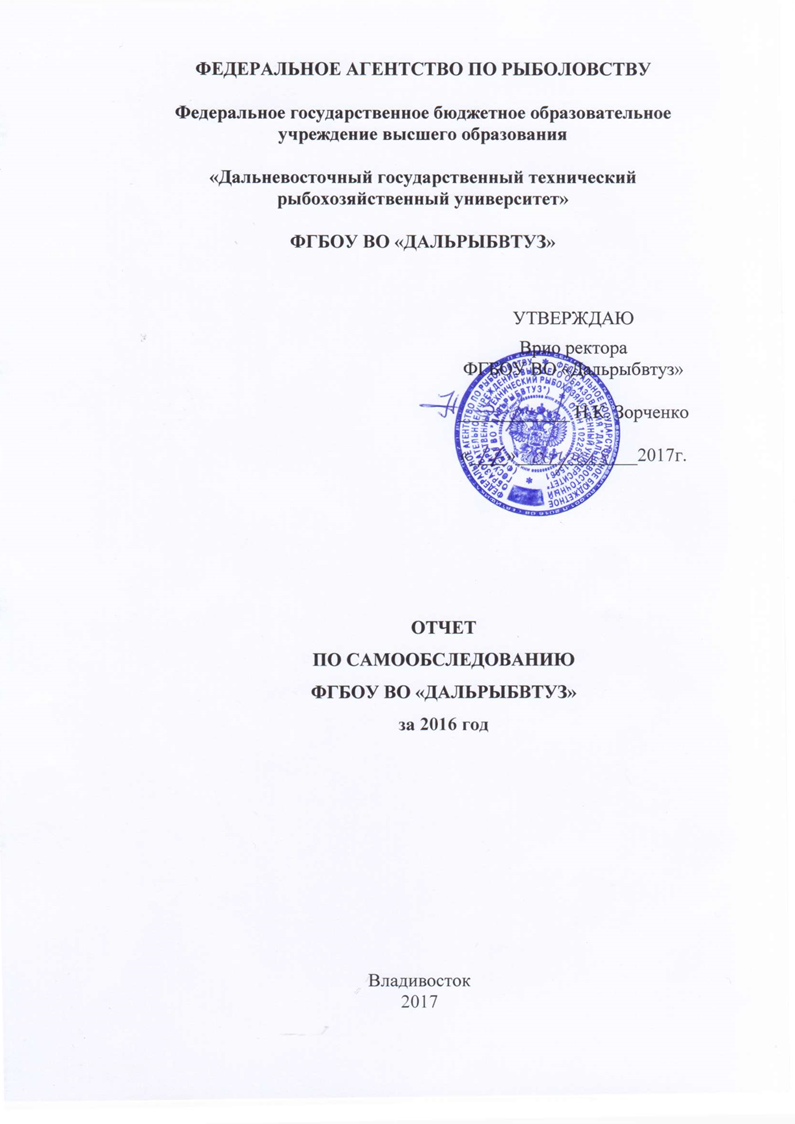 Федеральное государственное бюджетное образовательное                         учреждение высшего образования«Дальневосточный государственный техническийрыбохозяйственный университет»ФГБОУ ВО «ДАЛЬРЫБВТУЗ»ОТЧЕТ ПО САМООБСЛЕДОВАНИЮ ФГБОУ ВО «ДАЛЬРЫБВТУЗ»за 2016 годВладивосток2017СОДЕРЖАНИЕ ОБОЗНАЧЕНИЯ И СОКРАЩЕНИЯВ настоящем отчете по самообследованию применены следующие обозначения и сокращения:Университет – федеральное государственное бюджетное образовательное учреждение высшего образования «Дальневосточный государственный технический рыбохозяйственный университет» (ФГБОУ ВО «Дальрыбвтуз»);ФАР – Федеральное агентство по рыболовству;ВО – высшее образование;ДПО – дополнительное профессиональное образование;СПО – среднее профессиональное образование;ОПОП – основная профессиональная образовательная программа;ФГОС – федеральный государственный образовательный стандарт;ПК – персональный компьютер;ЕГЭ – единый государственный экзамен;ГЭК – государственная экзаменационная комиссия;НИР – научно-исследовательская работа;НИОКР – научно-исследовательская опытно-конструкторская работа;УНИРС – учебная научно-исследовательская работа студента;ППС – профессорско-преподавательский состав;ВКР – выпускная квалификационная работа;НПДМ – научно-производственный департамент марикультуры;МЦ – молодежный центр;ГБТ – госбюджетная тема;ХДТ – хозяйственно-договорная тема.1 ОБЩИЕ СВЕДЕНИЯ ОБ ОБРАЗОВАТЕЛЬНОЙ ОРГАНИЗАЦИИФедеральное государственное бюджетное образовательное учреждение высшего образования «Дальневосточный государственный технический рыбохозяйственный университет» (ФГБОУ ВО «Дальрыбвтуз»), учредителем которого является Федеральное агентство по рыболовству, создано 1 сентября 1930 года решением Президиума Далькрайисполкома советов рабочих, крестьянских, казачьих и красноармейских депутатов III созыва (Протокол заседания Президиума от 8 апреля . № 53) как Дальневосточный рыбный институт в составе рыбохозяйственного и рыбопромышленного факультетов, который в 1934 году при реорганизации высших учебных заведений Наркомснаба СССР был ликвидирован.В соответствии с постановлением СНК СССР от 11 января . № 51 и приказом Министерства рыбной промышленности СССР от 28 июля .       № 84-ДВ-435 на базе Дальневосточного морского рыбопромышленного техникума восстановлен Дальневосточный технический институт рыбной промышленности и хозяйства. Настоящее наименование учреждению присвоено приказом Министерства общего и профессионального образования Российской Федерации по рыболовству от 20 декабря . № 223. Сокращенное официальное наименование Университета на русском языке: ФГБОУ ВО «Дальрыбвтуз».Полное официальное наименование Университета на английском языке:«Far Eastern State Technical Fisheries University».  Юридический и фактический адрес ФГБОУ ВО «Дальрыбвтуз»: 690087,     Российская Федерация, Приморский край, г. Владивосток, ул. Луговая, 52-Б, ИНН 2538008586. Тел./факс: (423) 244-03-06, E-mail: festfu@mail.ru. Официальный сайт Университета:  www.dalrybvtuz.ruВ составе Университета имеется обособленное структурное подразделение реализующие образовательные программы подготовки специалистов среднего звена:«Владивостокский морской рыбопромышленный колледж» федерального государственного бюджетного образовательного учреждения высшего образования «Дальневосточный государственный технический рыбохозяйственный университет»: . Владивосток, ул. Кирова, 93.В состав Университета входят четыре филиала:«Славянский технический рыбохозяйственный колледж» (филиал) федерального государственного бюджетного образовательного учреждения высшего образования «Дальневосточный государственный технический рыбохозяйственный университет»: 692701, Приморский край, Хасанский район, пгт. Славянка, ул. Парковая, д. 6.«Сахалинский морской колледж» (филиал) федерального государственного бюджетного образовательного учреждения высшего образования «Дальневосточный государственный технический рыбохозяйственный университет»: Сахалинская область, г. Невельск, ул. Ленина, д. 41.«Дальневосточное мореходное училище» (филиал) федерального государственного бюджетного образовательного учреждения высшего образования «Дальневосточный государственный технический рыбохозяйственный университет»: 692903, Приморский край, г. Находка, Находкинский проспект, 86. «Тобольский рыбопромышленный техникум» (филиал) федерального государственного бюджетного образовательного учреждения высшего образования «Дальневосточный государственный технический рыбохозяйственный университет»: 626150, Тюменская область, г. Тобольск, ул. С. Ремезова, 72а.В составе университета имеется лицей, осуществляющий подготовку учащихся по трем ступеням общего образования: начального, основного и среднего общего образования. Свою деятельность университет осуществляет на основании федеральных законов «Об образовании в Российской Федерации» от 29 декабря . N 273-ФЗ., постановления Правительства Российской Федерации №71 от 14 февраля 2008 «Об утверждении типового положения об образовательном учреждении высшего профессионального образования (высшем учебном заведении)» (с изменениями от 02.11.2013 г.), «О науке и государственной научно-технической политике» № 127-ФЗ (ред. от 02.07.2013) от 23 августа .; иными нормативными актами федеральных органов исполнительной власти, приказами и распоряжениями Учредителя, Уставом ФГБОУ ВО «Дальрыбвтуз». Устав Университета утвержден приказом Федерального агентства по рыболовству №472 от 15.07.2016 г. и зарегистрирован ИФНС России по Ленинскому району г. Владивостока, о чем внесена запись в Единый государственный реестр юридических лиц от 03 августа 2016 г., за основным государственным регистрационным номером   1022501915061.Университет имеет лицензию на право ведения образовательной деятельности, в том числе и в филиалах: серия 90Л01 № 0009635 регистрационный № 2549 от 28 февраля 2017 года сроком действия - бессрочно. Свидетельство о государственной аккредитации: - серия 90А01 № 0001608, регистрационный № 1517 от 30 октября 2015 года сроком действия до 30 октября 2021 г., по основным профессиональным образовательным программам СПО и ВО;- серия 90А01 № 0001609, регистрационный № 1518 от 30 октября 2015 года сроком действия до 30 октября 2027 г., по основным общеобразовательным программам.Миссия образовательного учрежденияДальневосточный государственный технический рыбохозяйственный университет, являясь одним из ведущих отраслевых высших учебных заведений Дальнего Востока и продолжая традиции морского и рыбохозяйственного образования на Дальнем Востоке, выполняет высокую миссию представителя рыбохозяйственного образования в России.Руководствуясь интересами российского народа, государства и общества; опираясь на провозглашенные ООН общечеловеческие ценности; Дальневосточный государственный технический рыбохозяйственный университет считает основной своей деятельностью подготовку высококвалифицированных кадров для рыбной промышленности РФ и определяет в качестве своих основных ценностей: - предвидение перспектив развития рыбной отрасли России и прогнозирование потребностей в подготовке специалистов;- обеспечение соответствующего мировому уровню качества образования специалистов в области пищевой, рыбной отрасли и аквакультуры;- постоянное развитие фундаментальной и прикладной науки как основы качественного образования;- интернационализацию образования, науки и культуры, интеграцию в мировое образовательное пространство; - постоянную разработку, развитие и внедрение новых прогрессивных технологий;- сохранение и развитие нравственных и культурных ценностей человеческой цивилизации;- формирование высоконравственной, интеллектуально развитой, патриотически настроенной, физически здоровой и трудолюбивой личности, дорожащей честью Родины и стремящейся к труду на ее благо.  Система управления образовательным учреждениемВысшим органом управления является конференция, общее руководство осуществляет представительный орган управления – Ученый совет. В состав Ученого совета входят: ректор, являющийся председателем, проректоры университета, другие члены Ученого Совета избираются конференцией большинством голосов.В настоящий момент в Ученый совет состоит из 45 членов, из них 12 человек с учеными степенями докторов наук и 21 человек с учеными степенями кандидатов наук, т.е. 73,3% членов Ученого Совета имеют ученые степени и звания.Заседания Ученого Совета проходят в соответствии с утвержденным планом работы не реже одного раза в месяц, за исключением каникулярных периодов.На основании принятых постановлений издаются приказы с установлением исполнителей и сроков исполнения. Контроль за исполнением постановлений также осуществляет Ученый Совет.На заседаниях Ученого Совета рассматриваются вопросы по всем основным направлениям деятельности университета: образовательной, научной, экономической и др.Ежегодно в установленные сроки Ученый Совет рассматривает вопросы планирования и организации учебного процесса в университете, организации профориентационной работы и государственной итоговой аттестации выпускников.  Должное внимание Ученый Совет уделяет вопросам организации научно-исследовательской деятельности студентов и преподавателей.В текущем порядке рассматриваются вопросы конкурсного избрания, представления к ученым, почетным званиям, государственным наградам.В ФГБОУ ВО «Дальрыбвтуз» созданы и функционируют учебно-методический и научно-технический советы, которые рассматривают и принимают решения по вопросам организации учебной, методической и научной работы университета.В структуре университета 5 филиалов и 7 учебных институтов: мореходный институт, институт рыболовства и аквакультуры, институт пищевых производств, институт экономики и управления, международный институт, институт заочного обучения, институт повышения квалификации.Общее оперативное управление институтами осуществляют советы института, в филиалах – советы филиалов.Для выполнения основных задач в университете созданы:административно-управленческие подразделения;учебные подразделения; учебно-вспомогательные подразделения;административно- хозяйственные подразделения.Учебный процесс в университете обеспечивается преподавателями 26 кафедр, 17 из которых выпускающие. В числе заведующих кафедрами 3 доктора наук: кафедра прикладной математики и информатики, кафедра стандартизации сертификации, кафедра технология продуктов питания; 23 кандидата наук.Из 17 выпускающих кафедр 2 возглавляют доктора наук, 15 кафедр – кандидаты наук.Работу по основным направлениям деятельности курируют 5 проректоров, среди которых 1 вовлечен в учебный процесс, имеет ученую степень кандидата экономических наук.В ФГБОУ ВО «Дальрыбвтуз» разработаны, рассмотрены на Ученом Совете и утверждены ректором положения об основных направлениях деятельности вуза, об его структурных подразделениях. Ректором, проректорами, начальниками управлений, департаментов и иных структурных подразделений разработаны и утверждены должностные инструкции различных категорий сотрудников вузов, которые полностью отражают спектр решаемых задач и соответствуют требованиям профессиональных стандартов (при наличии).Во всех структурных подразделениях университета имеются нормативные акты, регламентирующие организацию деятельности вуза.Организация и ведение делопроизводства в университете, в том числе порядок хранения и выдачи дипломов и приложений к ним, академических справок, зачетных книжек и т.д. осуществляется на основе инструкции по делопроизводству ФГБОУ ВО «Дальрыбвтуз», соответствующей типовой инструкции по делопроизводству Минобрнауки России. В институтах и на кафедрах имеется необходимая документация в соответствии со сводной номенклатурой дел.В целом структура Университета и система управления соответствуют и способны обеспечивать решение стоящих перед Университетом задач.Планируемые результаты деятельностиВ вузе разработана программа развития, которая является логическим продолжением «дорожной карты», результатами выполнения которой стали системные преобразования образовательной, научной и инновационной инфраструктур университета. Целью Программы является формирование современного университета, осуществляющего кадровое обеспечение рыбохозяйственной и других высокотехнологичных отраслей экономики региона, выполнение исследований и разработок мирового уровня на основе интеграции науки, образования и производства.На основе программы развития Университета определены следующие задачи, позволяющие достичь запланированных результатов:- приведение содержания и структуры профессионального образования вуза и филиалов в соответствии с потребностями рынка труда;- формирование инновационного характера системы образования;- создание новых и развитие действующих научных школ университета;- развитие исследовательской и инновационной деятельности, организация работы по поддержанию показателей научной деятельности университета в соответствии с нормами, установленными Минобрнауки; - обеспечение эффективной коммерциализации разработок вуза на базе малых инновационных предприятий;- формирование учебно-тренажерной, материально-технической базы и информационной среды, обеспечивающих устойчивое развитие университета в долгосрочной перспективе;- развитие единого научно-образовательного пространства университета путем объединения информационных сетей филиалов в единую сеть Университета;- повышение конкурентоспособности университета на национальном имеждународном уровне в области рыбохозяйственного образования.ОБРАЗОВАТЕЛЬНАЯ ДЕЯТЕЛЬНОСТЬ2.1 Образовательные программы, реализуемые университетомВ соответствии с лицензией Университету представлено право вести образовательную деятельность по 3 программам общего образования, 64 программам среднего профессионального образования, 51 программе высшего образования, из них: 20 – программ бакалавриата, 12 – программ магистратуры, 4 – программы специалитета, 15 – программ подготовки научно-педагогических кадров в аспирантуре. Также Университету предоставлено право реализовывать программы повышения квалификации и профессиональной подготовки.В Дальрыбвтузе построена и успешно действует система непрерывного образования. Обучение ведется по всем уровням образования, начиная с первого класса и оканчивая аспирантурой:- начальное общее образование, основное общее образование, среднее общее образование;  - среднее профессиональное образование;- высшее образование – бакалавриат, специалитет, магистратура, аспирантура; - дополнительные профессиональные программы.Реализация образовательных программам среднего профессионального образования и высшего образования осуществляется как в рамках контрольных цифр приема граждан, ежегодно устанавливаемых университету по результатам проведения открытого публичного конкурса Министерством образования и науки Российской Федерации для обучения за счет бюджетных ассигнований федерального бюджета, так и на договорной основе.На момент самообследования общий контингент обучающихся в ФГБОУ ВО «Дальрыбвтуз» составил 9098 человек.Приведенный контингент обучающихся по программам высшего образования составляет 2974 чел.  Данные по контингенту обучающихся представлены в таблице 2.1.Таблица 2.1 – Численность обучающихся ФГБОУ ВО «Дальрыбвтуз»Анализ изменения контингента ВО в сравнении с прошлым годом показывает, что происходит снижение количества студентов очной формы обучения с 2838 чел. в 2015 г. до 2768 чел.  в 2016 г. Данное снижение контингента по очной форме обучения обусловлено оттоком студентов экономических направлений. По заочной форме обучения снижение контингента с 2823 чел. в 2015 г. обусловлено выпуском студентов обучающиеся по программам ГОС ВПО окончивших обучение в 2016 г.Содержание подготовки обучающихсяСтруктура и содержание реализуемых Университетом основных образовательных программ определяется нормативной и разработанной в вузе организационно-методической документацией: федеральными государственными образовательными стандартами (ФГОС) по специальностям (направлениям) подготовки; рабочими учебными планами направлений и специальностей, одобренными Ученым советом вуза и утверждаемыми ректором ежегодно; рабочими программами дисциплин, согласованными и утвержденными в установленном порядке.Учебный план содержит график учебного процесса, сводные данные по бюджету времени, план учебного процесса. В учебные планы специальностей (направлений) включены все обязательные дисциплины, определенные требованиями ФГОС к обязательному минимум содержания и уровню подготовки, а также совокупность требований ФГОС к подготовке бакалавров, специалистов, магистров и аспирантов. В учебном плане каждого направления и специальности строго выдерживается число зачетных единиц, предусмотренных ФГОС, на общую продолжительность обучения, дисциплины (модули), практики, государственную итоговую аттестацию. Учебные планы составлены по блокам дисциплин в соответствии с ФГОС, распределение часов на аудиторные и самостоятельные занятия выполнены исходя из требований ФГОС ВО – объем обязательных аудиторных занятий студента в среднем за период теоретического обучения не превышает 27 часов в неделю без учета обязательных практических занятий по физической культуре и факультативных дисциплин. Еженедельная загрузка студента не превышает 54 часов. Общее число курсовых работ для всех специальностей (направлений) планируется от 5 до 8, в одном семестре – не более 2-х курсовых работ (проектов). Каждая учебная дисциплина завершается установленной формой промежуточной аттестации, экзаменом или зачетом, число которых в одном семестре не может превышать 10. ОПОП по каждому направлению (специальности) предусматривает базовую (обязательную) часть и вариативную, устанавливаемую вузом. Вариативная часть дает возможность расширения и (или) углубления знаний, умений и навыков, определяемых содержанием базовых (обязательных) дисциплин (модулей) и дисциплин специализаций, позволяет обучающемуся получить углубленные знания и навыки для успешной профессиональной деятельности и (или) продолжения обучения. По каждому направлению подготовки дисциплины вариативной части и дисциплины по выбору студентов в каждом цикле содержательно дополняют дисциплины, указанные в базовых частях каждого цикла.Государственная итоговая аттестация специалистов аттестуемых специальностей (направлений) проводится в форме сдачи государственного междисциплинарного экзамена и защиты выпускной квалификационной работы, что соответствует требованиям ФГОС ВО.Структура и содержание реализуемых в филиалах основных образовательных программ определяется федеральными государственными образовательными стандартами СПО, нормативной и разработанной в филиале организационно-методической документацией, рабочими учебными планами специальностей, программами учебных дисциплин, согласованными и утвержденными в установленном порядке. Учебный план содержит график учебного процесса, сводные данные по бюджету времени, план учебного процесса. В учебные планы специальностей включены все обязательные дисциплины и профессиональные модули, определенные требованиями ФГОС СПО к обязательному минимуму содержания и уровню подготовки специалиста среднего звена. По ФГОС для каждой специальности предусмотрено получение рабочей профессии в соответствии с профилем, в учебных планах прописаны ОК и ПК, часы вариативной части распределены в соответствии с потребностью для обеспечения реализации формирования тех или иных компетенций выпускника. В учебном плане каждой специальности строго выдерживается число недель, предусмотренных ФГОС СПО на общую продолжительность обучения, теоретическое обучение, экзаменационные сессии, практики, итоговую государственную аттестацию, каникулы. Учебные планы составлены по блокам дисциплин в соответствии с ФГОС, распределение часов на аудиторные и самостоятельные занятия выполнены исходя из требований ФГОС – объем обязательных аудиторных занятий студента в среднем за период теоретического обучения не превышает 36 часов в неделю. Еженедельная загрузка студента не превышает 54 часов. В целом по учебному плану нагрузка распределена сбалансировано по семестрам. Длительность экзаменационных сессий за весь период обучения соответствует требованиям. Соотношение количества экзаменов и зачетов в одном семестре не превышает предельно допустимого количества видов промежуточного контроля, установленного нормативными документами.Итоговая аттестация выпускников аттестуемых специальностей проводится в форме защиты выпускной квалификационной работы, что соответствует требованиям ФГОС СПО.2.3 Информационно-методическое обеспечение учебного процессаБиблиотечно-информационный комплекс, в своей структуре, имеет единую кафедру выдачи учебных, научных, литературно-художественных изданий, два читальных зала на 200 посадочных мест. Электронный каталог объединен в локальную сеть с выходом в Интернет. Дополнительная литература (сборники законодательных нормативных актов и Кодексы Российской Федерации) составляют 480 комплектов, научные периодические издания по профилю реализуемых образовательных программ составляют 30 045 экземпляров, универсальные энциклопедии – 163 названия (543 экземпляра), отраслевые энциклопедии и словари составляют 530 названий (22 228 экземпляров). Общий объем библиотечного фонда составляет 533 379 единиц хранения, формирование и использование библиотечного фонда Университета за 2016 год представлено в таблице 2.2.Таблица 2.2 - Формирование и использование библиотечного фондаУниверситет обеспечен информационной базой данных ЭБС «Университетская библиотека online» - www.biblioclub.ru. Контракт № 82-03/16 на оказание услуг по предоставлению доступа к электронным изданиям от 14.03.2016 г.  с ООО «НексМедиа», г. Москва, ул. Обручева, 34/63, стр.1.Так же обеспечен доступ обучающихся и сотрудников университета к таким электронным библиотечным системам как: Руконт, Юрайт, Лань и Полпред.За отчетный год зарегистрировано 1073687 посещений электронной библиотечной системы. Количество зарегистрированных пользователей 2152 чел.Фактическое значение норматива по обеспеченности обязательной учебной и учебно-методической литературы по всем учебным дисциплинам всех специальностей и направлений подготовки на человека соответствует нормативам, установленным ФГОС ВО.Ежегодно на приобретение литературы выделяется свыше 2 млн. рублей.За анализируемый период профессорско-преподавательским составом Университета подготовлено и издано 25 учебных пособий, из них: 6 - с грифом ДВ РУМЦ; 3 - с грифом УМО; остальные с грифом Дальрыбвтуза. В Университете 1102 персональных компьютера (ПК) оснащенных двухядерным процессором частотой от 2,0 Ггц и выше, из них используется в учебном процессе 976. Из них 430 ПК доступны для использования студентами в свободное от основных занятий время. Компьютерные сети университета имеют скорость обмена в локальной сети до 100 Мбит., с выходом в интернет по двум оптическим каналам передачи данных 20 Мбит и 100 Мбит. В университете имеется 574 единицы копировально-множительного оборудования (копировальная техника, сканеры, принтеры, МФУ), более 100 единиц аудио-видео техники (мультимедийное оборудование), 1023 единиц учебно-лабораторного оборудования, музыкальное оборудование – 169 единиц.2.4 Организация учебного процессаУчебный процесс в ФГБОУ ВО «Дальрыбвтуз» организован в соответствии с утвержденными учебными планами. Организационно-распорядительная документация, обеспечивающая ведение учебного процесса, включает график учебного процесса, расписание занятий и экзаменационных сессий, плановые нагрузки кафедр, приказы по объему и структуре учебной нагрузки, индивидуальные планы работы преподавателей, планы работы кафедр, отчеты кафедр о выполнении нагрузки на каждый семестр и учебный год в целом.График учебного процесса составляется в апреле, перед новым учебным годом и определяет деление учебного года на семестры, экзаменационные сессии, практики и каникулы.Общий объем учебной работы студентов, включая самостоятельную работу, не превышает 54 часов в неделю, а нагрузка обучаемых всеми видами учебных занятий с преподавателями составляет не более 27 часов в неделю.  Учебные занятия организуются в 2 смены, продолжительность академического часа составляет 45 минут.Расписание занятий по всем курсам всех специальностей подготовки составляется учебно-методическим управлением централизованно на семестр и размещается на сайте Университета.Темы курсовых и выпускных квалификационных работ разрабатываются и утверждаются на выпускающих кафедрах. Обновление тематики производится ежегодно, вносятся изменения в методические указания по порядку разработки и защиты работ.Для оказания помощи студентам в ходе выполнения самостоятельной работы в Университете имеются методические кабинеты и специализированные аудитории, где находятся учебно-методические материалы, учебно-наглядные пособия.В учебном процессе (при практической подготовке студентов, в их самостоятельной работе, на лабораторных занятиях) широко используются контролирующие, имитационно-моделирующие, обучающие, информационно-справочные и другие программные продукты, в том числе созданные преподавателями и сотрудниками Университета, тренажеры для формирования навыков практической деятельности и реакций на нестандартные ситуации.Заслуживает внимание опыт Университета в разработке и практической реализации, технологии эффективного обучения студентов владению английским языком, на профессиональном уровне.По большинству учебных дисциплин разработаны электронные учебно-методические комплексы, доступные обучающимся в локальной сети Университета.  Университетом заключены договоры с промышленными предприятиями, организациями, учреждениями на прохождение всех видов практик студентами. Организацию практик осуществляют руководители практики со стороны кафедр Университета и со стороны предприятий, организаций и учреждений. Перед началом практики каждому студенту выдается программа, в которой отражены цель, задачи практики, содержание практики, описывается рабочее место студента, приводится перечень решаемых вопросов и др. По окончании практики студент представляет отчет о прохождении практики, защита которого происходит на кафедре согласно графику.Таким образом, учебный процесс в Университете организован в соответствии с нормативными документами, требованиями ФГОС, разработаны положения и документированные процедуры об основных видах учебной деятельности и самостоятельной работы студентов. 2.5 Качество образованияПрием в Университет ведется согласно разработанных и утвержденных Ученым советом Правил приема, разработанных в соответствии с действующими приказами Минобрнауки РФ и иными законодательными актами.Председателем Приемной комиссии является ректор. Приказом ректора ежегодно назначается ответственный секретарь и состав Приемной комиссии. Разработаны и утверждены положения о приемной, экзаменационной, апелляционной и аттестационной комиссиях. Приказами ректора утвержден их состав.Приемная комиссия осуществляет прием на обучение по программам бакалавриата, программам специалитета, программам магистратуры и аспирантуры в соответствии с лицензией на осуществление образовательной деятельности по соответствующим основным образовательным программам.Прием на обучение осуществляется на места в рамках контрольных цифр приема граждан на обучение за счет бюджетных ассигнований федерального бюджета и на места по договорам за счет средств физических и юридических лиц. В соответствии с действующим законодательством, Приемная комиссия осуществляет информирование граждан об условиях поступления, ходе приемной кампании, результатах зачисления посредством информационных стендов и официального сайта Университета в сети интернет. Также университет вносит все необходимые сведения в Федеральную информационную систему ЕГЭ и приема.Университет ежегодно выполняет план набора по всем формам обучения. Ежегодно увеличивается число абитуриентов в Университет, а также количество поданных ими заявлений, в результате чего увеличивается конкурс при зачислении. Профориентационная работа в Университете проводится по заранее утвержденному плану с привлечением преподавательского состава и молодежного центра.Ежегодно проводиться проверка качества обучения, посредством проведения тестирования студентов. В 2016 году проведена проверка качества обучения посредством тестирования в 35 группах обучающихся. Так же постоянно проводится тестирование студентов и преподавателей на предмет качества образовательных услуг и удовлетворённости ведением образовательного процесса. Освоение образовательных программ высшего образования в университете завершается обязательной государственной итоговой аттестацией выпускников, целью которой является установление уровня подготовки выпускника к выполнению профессиональных задач и соответствия его подготовки требованиям ФГОС ВО.Государственная итоговая аттестация выпускников включает сдачу итогового междисциплинарного экзамена и защиту выпускной квалификационной работы или только защиту ВКР в зависимости от программы ГИА предусмотренной ОПОП.  Итоговый междисциплинарный экзамен, включающий вопросы по основным дисциплинам специальности, позволяет выявить уровень теоретической подготовки студентов и курсантов, а также уровень освоения компетенций выпускников по ФГОС. В билеты включаются практические ситуационные задачи, с которыми выпускник может встретиться в профессиональной деятельности. Получено 81,7% хороших и отличных оценок при сдаче итогового междисциплинарного экзамена в 2016 году. Средний балл сдачи государственных экзаменов – 4,27.К ведению учебного процесса в институтах, рецензированию дипломных проектов и работ, участию в работе Государственных экзаменационных комиссий (ГЭК) привлекаются руководители и ведущие специалисты производства (главные инженеры, руководители служб и отделов, главные технологи, главные специалисты).При выполнении расчетных работ, курсовых и дипломных проектов широко используются специализированные программные средства.Ежегодно более 250 дипломных проектов выполняется по заказам предприятий, рекомендовано к внедрению в 2016 г. 156 дипломных проекта (работы).Председатели ГЭК, как правило, в своих отчетах отмечают актуальность тем дипломных работ и проектов, значимость их результатов, обоснованность предлагаемых решений и рекомендаций, хорошую организацию и активность членов аттестационных комиссий. Но вместе с тем, отмечают недостаточное использование профессиональных программных продуктов при дипломном проектировании, в ряде случаев формальный характер рецензий на выпускные квалификационные работы.Сведения о востребованности выпускников ежегодно обновляются и находятся на постоянном контроле руководства. Более половины выпускников очного обучения трудоустроены на предприятиях отрасли, 32 человека продолжили обучение в магистратуре и аспирантуре. Университет заключил 252 договора с предприятиями различных форм собственности на подготовку и распределение специалистов. Рекламаций со стороны работодателей, на качество подготовки выпускников нет.Обеспечивают учебный процесс по программам ВО преподаватели 26 кафедр Университета. Штаты укомплектованы 279 единицами, которые замещают 273 преподавателя. Штатных – 219 преподавателя, внешних совместителей 54 человека. Лица, имеющие ученые звания и степени замещают 196 ставок (70,25%), лица, имеющие ученую степень доктора наук и/или ученое звание профессора замещают 34,2 ставки (12,25%).В основном все преподаватели имеют базовое образование и научные специальности по профилю преподаваемых дисциплин. Средний возраст профессорско-преподавательского состава – 54 года.2.6 Организация повышения квалификации ППСПреподаватели Университета регулярно направляются на стажировки и повышение квалификации. Всего за 2016 год прошли повышение квалификации и направлены на стажировки 115 преподавателей, из них 7 человек прошли стажировки за рубежом. Преподаватели Дальрыбвтуза повышают свою квалификацию так же посредством обучения в магистратуре и аспирантуре. Данные о повышении квалификации каждого преподавателя размещены на официальном сайте Университета.НАУЧНО-ИССЛЕДОВАТЕЛЬСКАЯ ДЕЯТЕЛЬНОСТЬ3.1 Организация научно-исследовательской деятельностиВ основу организации научно-исследовательской деятельности ФГБОУ ВО «Дальрыбвтуз» положены федеральные законы «Об образовании в Российской Федерации» от 29 декабря . N 273-ФЗ, и «О науке и государственной научно-технической политике» № 127-ФЗ от 23 августа . (с изменениями на 23 мая 2016 г.); приказы и распоряжения Федерального агентства по рыболовству; тематический план научно-исследовательских и опытно-конструкторских работ (НИОКР) университета в рамках государственного задания на выполнение государственных работ в 2016 году; Стратегия развития рыбохозяйственного комплекса РФ на период до 2020 года и стратегия развития ФГБОУ ВО «Дальрыбвтуз» в области научно-исследовательской и инновационной деятельности.Для выполнения комплекса исследований по определенным направлениям в университете работают кафедры (26) и научные структурные подразделения: центр компьютерных технологий в рыболовстве и образовании (ЦКТРО); центр инноваций и трансфера технологий в рыболовстве (ЦИТТР); учебно-производственный технологический центр (УПТЦ); научно-производственный департамент марикультуры (НПДМ); отдел по охране интеллектуальных прав (ООИП); отдел подготовки кадров высшей квалификации (ОПКВК); научно-исследовательский институт рыбохозяйственного образования (НИИРО); научно-исследовательский институт инновационных биотехнологий, научно-исследовательский центр «Морская биотехнология», научно-исследовательский институт проблем качества (НИИ ПК), в структуру которого входят лаборатория стандартизации и управления качеством (ЛСиУК) и испытательный центр по оценке качества пищевых продуктов (ИЦ).Координацию НИР университета осуществляет  (НУ), начальник которого подчиняется непосредственно проректору по учебной и научной работе. По вопросам, определяющим НИР университета, действует научно-технический совет (НТС), в состав которого входят ведущие ученные университета. Научно-исследовательская работа в 2016 году выполнялась по 7 научным направлениям, утвержденным Ученым советом и соответствующим 4 отраслям наук (биологические науки; сельскохозяйственные науки; экономические науки; технические науки):- теория и практика восстановления и сохранения ресурсно-сырьевой базы рыболовства, развитие искусственного воспроизводства и аквакультуры;- технологии экологически безопасных ресурсосберегающих производств продуктов питания и переработки сырья животного и растительного происхождения;- техническое перевооружение и модернизация действующих рыбоперерабатывающих мощностей современного рыбопромыслового флота, повышение его эффективности и эксплуатации, безопасность жизнедеятельности, логистика; - теория и практика мировой и российской экономик, в том числе для формирования развития внутреннего рынка, стимулирования предпринимательской активности и привлечения капитала в рыбную отрасль, региональная экономика рыбохозяйственной отрасли;- развитие науки, технологий, подготовки квалифицированных кадров в сфере рыбохозяйственного комплекса;- социально-политические процессы в российском и мировом сообществах, в том числе государственного комплекса;- развитие международного сотрудничества в сфере образования, науки, техники и технологии.В настоящее время в Университете действует 8 научных школ по 4 отраслям наук, перечисленные далее: БИОЛОГИЧЕСКИЕ НАУКИ1. «Экологические проблемы Дальнего Востока», научный руководитель – Плотников В.В., д.г.н., профессор;2. «Паразиты гидробионтов», научный руководитель – Буторина Т.Е., д.б.н., профессор.II. СЕЛЬСКОХОЗЯЙСТВЕННЫЕ НАУКИ1. «Водные биоресурсы и аквакультура Дальнего Востока», научный руководитель – Ким Г.Н., д.т.н., профессор, ректор университета;2. «Математическое моделирование орудий и процессов промышленного рыболовства», научный руководитель – Габрюк В.И., д.т.н., профессор;3. «Совершенствование системы управления рыболовством и аквакультурой», научный руководитель – Кузнецов Ю.А., д.т.н., профессор.4. «Технология пищевых функциональных и биологически ценных кормовых продуктов из водных биологических ресурсов (ВБР)», научный руководитель – Максимова С.Н., д.т.н., доцент.III. ЭКОНОМИЧЕСКИЕ НАУКИ1. «Инновационный менеджмент», научный руководитель – Ким К.В., д.э.н., профессор.IV. ТЕХНИЧЕСКИЕ НАУКИ1. «Стандартизация и управление качеством в рыбной отрасли», научный руководитель – Ким Э.Н., д.т.н., профессор; 2. «Теоретические и экспериментальные исследования продуктов регулируемого состава и структуры при комплексной переработке гидробионтов», научный руководитель – Богданов В.Д., д.т.н., профессор;3. «Научные основы безопасной и эффективной эксплуатации морских технических средств и их элементов (главных и вспомогательных) и технологий», научный руководитель – Соболенко А.Н., д.т.н., профессор.4. «Морские биотехнологии», научный руководитель – Ковалев Н.Н., д.т.н., профессор.3.2 Проведение научных исследованийВ 2016 г. на кафедрах и в научных подразделениях университета выполнено 58  НИР за счет собственных средств и средств учредителя - Федерального агентства по рыболовству.В отчетный период были открыты новые ГБТ:1. ГБТ № 673/2017-2028 «Исследования экологической специализации лососеобразных рыб (Salmoniformes) в структуре пресноводных биоценозов паразитологическим методом», научный руководитель – Бусаров О.Ю., к.б.н., доцент;2. ГБТ № 671/2016-2020 «Механизм формирования профессиональных компетенций преподавателя безопасности жизнедеятельности», научный руководитель – Ким И.Н., к.т.н., доцент;3. ГБТ № 672/2016-2020 «Совершенствование методик обучения по дисциплинам кафедры «Физика» с применением современных педагогических технологий», научный руководитель – Лапаник О.Ф., к.пед.н., доцент;4. ГБТ № 670/2016-2020 «Разработка научно-практических аспектов по направлению биотехнологии гидробионтов», научный руководитель – Богданов В.Д., д.т.н., профессор;5. ГБТ № 668/2016-2017 «Разработка теоретических основ просветных технологий гидроакустического мониторинга океанской среды», научный руководитель – Стародубцев П.А., д.т.н., профессор.В 2016 г. в соответствии с тематическим планом НИОКР в рамках государственного задания на выполнение государственных работ были успешно выполнены следующие ГБТ: 1. ГБТ № № 657/2016 «Обоснование технологии переработки икры сельдевых, тресковых и камбаловых видов рыб», научный руководитель – Дементьева Н.В., к.т.н., доцент;2. ГБТ № 658/2016 «Разработка принципов рационального использования рыбного сырья и технология производства кулинарных рыбных продуктов», научный руководитель – Гусева Л.Б., к.т.н., доцент;3. ГБТ № 659/2016 «Разработка технологии промысла тихоокеанского кальмара с использованием инновационных способов лова», научный руководитель – Осипов Е.В., к.т.н., доцент;4. ГБТ № 660/2016 «Разработка технологии промысла дальневосточной сардины (иваси)», научный руководитель – Бойцов А.Н., к.т.н., доцент;5. ГБТ №661/2016 «Научное и экспериментальное обоснование технологии криообработки дальневосточного трепанга», научный руководитель – Ким Г.Н., д.т.н., профессор;6.  ГБТ «662/2016 «Обоснование модификации коллагена из водных биологических ресурсов», научный руководитель – Ковалев Н.Н., д.б.н.;7. ГБТ №663/2016 «Разработка программных средств для моделирования и расчета электрических цепей», научный руководитель – Кирюха В.В., доцент;8. ГБТ № 669/2016 «Влияние кормов на биологическую и технологическую характеристики дальневосточного трепанга», научный руководитель – Ким Г.Н., д.т.н., профессор.Объем финансирования НИР по государственному заданию составил 4 393 500 рублей.В целях стимулирования научной деятельности молодых ученых и финансовой поддержки подготовки и защиты научных работ на базе ФГБОУ ВО «Дальрыбвтуз» ежегодно проводятся конкурсы на лучшие научно-исследовательские работы студентов и молодых ученых, конкурс грантов научных школ. В рамках проведения конкурсов в 2016 г. в ФГБОУ ВО Дальрыбвтуз выполнялось 11 работ:«Конкурс научных работ молодых ученых ФГБОУ ВО «Дальрыбвтуз» с выполнением НИР:НИР № 655/2016 «Разработка формованного продукта из дальневосточных видов рыб с использованием пропионовокислых бактерий», научный руководитель – Буканова В.В., аспирант кафедры «Технология продуктов питания»; НИР № 654/2016 «Некоторые черты биологии тихоокеанского кальмара Todarodas pasificus steenstrup, 1880 (Cefalopoda ommastrphidae) в заливе Петра Великовго», научный руководитель – Булыгин В.В., аспирант кафедры «Экология и природопользование»;3. НИР № 656/2016 «Влияние экологических факторов на рост и развитие приморского гребешка при культивировании подвесным способом в бухте Северная», научный руководитель – Журба Е.К., ассистент кафедры «Экология и природопользование». «Конкурс грантов на научно-исследовательские работы студентов» с выполнением НИР:1. НИРС 649/2016 «Разработка оптимальных планов транспортно-логистических схем доставки грузов снабжения», научный руководитель – Ковалев Н.И., студент группы УТб-312;2. НИРС 650/2016 «Научно-методическое обоснование проекта по селективному сбору бумаги на территории университета», научный руководитель – Юрков А.Ю.,  студент группы ЭПб-312.3. НИРС 651/2016 «Разработка системы повышения коммерцианализации научных исследований и разработок», научный руководитель – Стышнева И.В.,  студенка группы МНм-112. «Конкурс научных грантов научных школ ФГБОУ ВО «Дальрыбвтуз» с выполнением НИР:1. НИР 666/2016 «Разработка ферментативно-экстракционной технологии минерально кормовой добавки из морских звезд», научный руководитель – Богданов В.Д., д.т.н., профессор; 2.  НИР 609/2014-2016  «Разработка биомаркеров и мониторинг воспроизводимых гидробионтов в условиях НПДМ пос. Славянка», научный руководитель – Пивненко Т.Н., д.б.н., профессор, 3. НИР 667/2016 «Молекулярно-генетические методы исследования роста дальневосточного трепанга», научный руководитель – Ким Г.Н., д.т.н., профессор;4. НИР 632/2015-2016 «Влияние абиотического и биотического компонентов экосистемы бухты Северная на культивируемые виды гидробионтов», научный руководитель – Ким Г.Н., д.т.н., профессор.5. НИР 664/2016 «Разработка холодильной технологии хранения трепанга», научный руководитель – Максимова С.Н., д.т.н., доцент.Общий объем финансирования данных НИР составил 3862,7 тыс. руб. из внебюджетных средств ФГБОУ ВО «Дальрыбвтуз».За отчетный период все открытые ГБТ были зарегистрированы во ВНТИЦ (г. Москва) и получили номера государственной регистрации.В 2016 г. в соответствии с календарным планом НИР были завершены:1. ГБТ № 537/2012-2016 «Разработка и модернизация методов и технических средств контроля и управления параметрами технологических процессов и их влияния на окружающую среду на береговых и плавучих рыбообрабатывающих предприятиях», научный руководитель – Кирюха В.В., доцент; 2. ГБТ № 506/2011-2016 «Разработка и внедрение интерактивных форм обучения по дисциплине «Физика»», научный руководитель – Лапаник О.Ф., к.пед.н., доцент;3. ГБТ № 581 /2014-2016 «Научно-методическое обеспечение инновационной подготовки магистров в области стандартизации и управления качеством», научный руководитель – Ким Э.Н., д.т.н., профессор;4. ГБТ № 508/2012-2016 «Исследование влияния условий труда на здоровье работников рыбоперерабатывающих предприятий», научный руководитель – Ким И.Н., к.т.н., доцент;5. ГБТ № 584/2014-2016  «Разработка электронной образовательной среды по дисциплинам направления «продукты питания из растительного сырья» уровня магистратуры», научный руководитель – Старостина С.В., к.х.н., доцент.3.3 Патентно-лицензионная деятельностьВ 2016 году подготовлено и направлено в ФИПС Роспатента 13 заявок на выдачу патента на изобретение.По результатам экспертизы ранее поданных заявок, вынесено 12 решений о выдаче патентов, в том числе на изобретения -11, на полезные модели - 1, по остальным экспертиза по существу не завершена.Получено  10  патентов, в том числе патентов на изобретения - 9, на полезные модели – 1.Получено 1 свидетельство о государственной регистрации объектов авторского права на Базу данных.В настоящее время университет поддерживает в силе 61 патентов, в том числе на изобретения – 51, на полезную модель – 10. Общая сводная информация о патентно-лицензионной деятельности ФГБОУ ВО «Дальрыбвтуз» за 2016 год представлена в таблице 3.1.Таблица 3.1 – Цифровой отчет о деятельности ФГБОУ ВО «Дальрыбвтуз» в области защиты прав интеллектуальной собственности за 2016 г. по охраноспособным направлениямИспользование результатов научных исследованийС 2011 года в университете три раза в год выходит сборник научных статей «Научные труды Дальрыбвтуза» (начало выхода сборника с 1996 года – раз в год), включающий в себя секции:- Ихтиология. Экология;- Промышленное рыболовство. Акустика;- Судовые энергетические установки, устройства и системы, технические средства судовождения, электрооборудование судов;- Технология и управление качеством пищевых продуктов;- Технологическое и транспортное оборудование рыбохозяйственной отрасли.Сборник «Научные труды Дальрыбвтуза» входит в систему Российского индекса научного цитирования (РИНЦ), имеется договор с научной электронной библиотекой. С марта 2014 года выходит новое издание, научно-практический журнал «Вестник Дальрыбвтуза», с периодичностью 3 раза в год. Журнал ориентирован на экономические и гуманитарные вопросы рыбной отрасли.В университете имеется система автоматизированной проверки текстов на наличие заимствований «Антиплагиат», в которой проверяются курсовые, дипломные проекты студентов и диссертационные работы соискателей на ученые степени кандидатов и докторов наук на наличие заимствований текстов. Договор с ЗАО «Анти-Плагиат» заключается ежегодно с приобретением доступа к информационным ресурсам системы.С мая 2013 года университет заключил соглашение о творческом сотрудничестве с Всероссийским научно-исследовательским институтов рыбного хозяйства и океанографии для расширения деятельности в России международной информационной системы по водным наукам и рыболовству ASFIS (Aquatic Sciences end Fisheries Information System), по вводу информации (рефератов) для международной библиографической базы данных.В июне 2013 года создан научно-исследовательский институт инновационных биотехнологий (НИИ ИБ). Основной целью создания института является разработка высокотехнологичной научной продукции и прогрессивных технологий в области биотехнологии водных биологических ресурсов, их коммерциализация и внедрение в производство. Важнейшими задачами научно-исследовательского института являются:- организация и выполнение научно-исследовательских, опытно-конструкторских, технологических работ и проблемно-ориентированных поисковых исследований в области биотехнологий переработки животного и растительного сырья, в том числе водных биологических ресурсов;- разработка нормативной, нормативно-технической и иной документации на продукцию, созданную в результате выполнения НИОКР;- производство и реализация продуктов питания, препаратов специального назначения, БАВ из водных биологических ресурсов по современным технологиям;- оказание научно-технических, консультационных услуг по соответствующему научному направлению с целью удовлетворения спроса на рынке и извлечения прибыли;- создание хозяйственных обществ для практического использования и коммерциализации научной продукции в области биотехнологии в рамках Федерального закона № 217-ФЗ от 2 августа .;- улучшение качества подготовки специалистов путем интеграции научно-инновационной деятельности и учебного процесса, активного привлечения преподавателей, докторантов, аспирантов, магистрантов и студентов к выполнению НИОКР и инновационной деятельности в области биотехнологии;- апробация результатов НИОКР, выполняемых в Институте, на международных, всероссийских, отраслевых и региональных научных конференциях, симпозиумах, форумах, семинарах, выставках и ярмарках научно-технических идей и разработок в области биотехнологии.В структуру научно-исследовательского института входит научный инновационный центр «Морские биотехнологии». Центр осуществляет функции по развитию исследований в области высоких технологий, разработке инновационных продуктов, их патентной защиты, выпуску опытных образцов применительно к биотехнологии переработки сырья водно-биологического происхождения, а также внедрения полученных знаний в образовательный процесс.В Университете действует система финансирования науки на конкурсной основе. Ежегодно проводятся конкурсы грантов на:- подготовку и издание монографий, учебников или учебных пособий;- научно-исследовательские работы студентов;- проведение фундаментальных исследований;- конкурс научных работ молодых ученых ФГБОУ ВО «Дальрыбвтуз»;-  открытие научных школ.             Ведется работа по совершенствованию системы стимулирования по результатам научной деятельности.Публикационная активность научных статей, публикуемых сотрудниками Университета в  2016 году составляет  211 статей, из них  69 статей в изданиях рекомендованных ВАК и   статей в зарубежных изданиях.Общие сведения по результатам научной и научно-методической работы представлены в таблице 3.2.Таблица 3.2 – Сведения по результатам научной и научно-методической работы университетаПри университете создано 2 малых инновационных предприятия (ООО «Дальрыбвтуз-Невод», ООО «Аквариф»), с которыми заключено 2 лицензионных договора (неисключительных лицензии) в отношении изобретения «Ставной невод» по патенту № 2311025 и полезной модели № 47622 «Плавучий садок» (ООО «Дальрыбвтуз-Невод»); в отношении изобретения «Способ выращивания личинок трепанга до жизнестойкой стадии», по патенту № 2198509 (ООО «Аквариф»).Научно-исследовательская работа студентовНаучно-исследовательская работа студентов и курсантов является продолжением и углублением учебного процесса, организуется непосредственно на кафедрах и опирается на научные исследования, выполняемые профессорско-преподавательским составом и сотрудниками научных подразделений, и отвечает основным научным направлениям Университета.В Университете сложилась определенная система организационных форм НИРС, которая объединяет НИР, выполняемую и включенную в учебный процесс (УИРС) и во внеучебное время. Общая численность студентов и курсантов очной формы обучения, участвовавших в НИР в 2016 г., составила 491 человек, объем средств, направленных вузом на финансирование НИРС – 500 тыс. руб.За отчетный период количество участников студенческих научных конференций студентов, аспирантов и молодых ученых составило более 500 человек. По итогам проведения конференций и экспертного отбора опубликовано 353 научных докладов.В 2016 году университетом были организованы и проведены следующие научные конференции с изданием сборников материалов: 1. VIII Студенческая научно-техническая конференция «Мореходы – развитию рыбной отрасли Дальнего Востока» (20-22 апреля 2016 г.), включавшая следующие секции:-  судовождение (технические науки);- судовые энергетические установки (технические науки);- электрооборудование судов (технические науки);- общеинженерные дисциплины (технические науки);- физические явления и их применение (естественные науки).2. IV Международная научно-техническая конференция студентов, аспирантов и молодых ученых «Россия и страны АТР: проблемы и приоритеты интеграции науки, образования и производства» (20-22 апреля),  включавшая следующие секции:- язык как средство международного общения (гуманитарные науки);- английский язык в специальности (гуманитарные науки);- актуальные вопросы мировой экономики и международного бизнеса (гуманитарныеие науки);-  актуальные вопросы физической культуры и спорта (общеразвивающие науки).3. II Международная студенческая научно-техническая конференция «Современное экономическое состояние рыбной отрасли Приморского края: пути развития и вопросы регулирования», 26 апреля, включавшая следующие секции:- экономико-управленческие проблемы и перспективы развития рыбохозяйственного комплекса Приморского края (экономические науки);- финансовый менеджмент на предприятиях рыбохозяйственного комплекса Приморского края (экономические науки).4. II  Международная научно-техническая конференция студентов, аспирантов и молодых ученых «Взаимодействие науки и образования – развитию пищевых производств» (20-22 апреля), включавшая следующие секции:- технология продуктов из животного сырья  (технические науки);- технология продуктов из растительного сырья и биотехнология (технические науки);- стандартизация и управление качеством (технические науки);- процессы и оборудование пищевых производств (технические науки);- холодильная техника, кондиционирование и теплотехника (технические науки);- теория и практика современной химии (естесственные науки).5. II Международная научно-техническая конференция студентов «Рыболовство-аквакультура» (19-20 апреля), включавшая следующие секции:- рациональная эксплуатация биоресурсов Мирового океана (технические науки);- математика (естественные науки);- компьютерные технологии (технические науки);- экология, водные биоресурсы и аквакультура (сельскохозяйственные науки);- современные проблемы безопасности жизнедеятельности (технические науки).6. I Всероссийская научно-техническая конференция студентов, аспирантов и молодых ученых «Комплексные исследования в  рыбохозяйственной отрасли» (30 ноября) , включавшая следующие секции:- социально-экономические и управленческие исследования в рыбохозяйственной отасли (гуманитарные науки);- техника, технология и управление качеством продуктов из гидробионтов (технические науки);- рациональная эксплуатация биоресурсов Мирового океана (технические науки);- морская инженерия (технические науки). В конференциях, проводимых на площадках Университета в 2016 году приняло участие более 570 чел.Подготовка научно-педагогических кадровНа момент проведения самообследования ФГБОУ ВО «Дальрыбвтуз» осуществляет образовательную деятельность по 11 направлениям аспирантуры, из которых имеют государственную аккредитацию 8 направлений.Таблица 3.3 - Перечень направлений подготовки кадров высшей квалификации в  аспирантуре Из реализуемых на настоящий момент не аккредитованы 3 направления.Не реализуются направления:02.00.00 - Компьютерные и информационные науки09.00.00 – Информатика и вычислительная техника13.00.00 – Электро- и теплотехника20.00.00 – Техносферная безопасность46.00.00 – Исторические науки и археология 47.00.00 – Философия, этика и религиоведениеНа 01.12.2016 года численность обучающихся в собственной аспирантуре составляет 65 чел., в том числе по очной форме 52 человек, по заочной – 13 человек. За счет средств федерального бюджета обучается 61 аспирант, 4 – на местах с оплатой стоимости обучения.На начало года в аспирантуре числилось 2 соискателя ученой степени кандидата наук, из них 1 человека отчислен по собственному желанию и 1 человек продолжает соискательство.В 2016 году в аспирантуру зачислено 15 человек, из них 14 человек – на места, финансируемые из государственного бюджета, 1 человек – на место с оплатой стоимости обучения.Таблица 3.4 - Распределение приема аспирантов по направлениям подготовкиЧисленность аспирантов, выбывших за прошедший год – 29 чел., из них:по собственному желанию - 6 чел;за академическую неуспеваемость – 4 чел;за нарушение учебной дисциплины – 6 чел;в связи с переводом в другое учебное заведение – 1 чел.;- полностью выполнившие учебный план и получившие диплом «Исследователь. Преподаватель-исследователь» - 12 чел.В 2017 году также планируется достаточно большой выпуск аспирантов.Научные руководители, назначенные аспирантам, имеют ученые степени и звания, осуществляют самостоятельную научно-исследовательскую деятельность по направленности подготовки, имеют публикации по результатам этой деятельности в ведущих отечественных и зарубежных рецензируемых научных журналах и изданиях, а также осуществляют апробацию результатов научно-исследовательской деятельности на национальных и международных конференциях. В . к руководству аспирантами было привлечено 36 человек ППС, из которых имеют ученую степень:- доктора наук - 18;- кандидата наук – 18. Привлеченные научные руководители из других организаций – 7 чел. В 2016 году состоялись первые выпуски аспирантов по ФГОС ВО. Всего дипломы получили 12 человек, из них:Каф. «Промышленное рыболовство» - 4 чел.;Каф. «Стандартизация и сертификация» - 2 чел.;Каф. «Технология продуктов питания» - 1 чел.;Каф. «Экология и природопользование» - 1 чел.;Каф. «Водные биоресурсы и аквакультура» - 1 чел.;Каф. «Прикладная математика и информатика» - 1 чел.;Каф. «Технологические машины и оборудование» - 1 чел.;Каф. «Судовождение» - 1 чел.Из числа собственных аспирантов, соискателей и сотрудников университета защит кандидатских диссертаций не было.МЕЖДУНАРОДНАЯ ДЕЯТЕЛЬНОСТЬФГБОУ ВО «Дальрыбвтуз» поддерживает устойчивые связи со многими зарубежными университетами и международными организациями. Приоритетными направлениями международного сотрудничества ФГБОУ ВО «Дальрыбвтуз» являются: – развитие международных отношений в области совместных образовательных программ (языковые программы, программы бакалавриата и магистратуры); – участие в международных исследовательских программах и проектах; – реализация программ обмена студентами и преподавателями;- разработка новых программ плавательной практики иностранных курсантов на борту УПС «Паллада», создание новых маршрутов практики;– проведение международных симпозиумов, конференций, семинаров; – укрепление деловых связей с зарубежными компаниями и организациями в целях создания совместных исследовательских центров; – расширение практики повышения квалификации преподавателей 
в ведущих университетах мира;– продвижение программ культурного и спортивного обмена.В . международная деятельность Дальрыбвтуза осуществлялась по следующим направлениям:    - реализация совместных образовательных программ для студентов, программ учебных и научных стажировок для студентов и сотрудников;- активное развитие партнёрских связей с вузами стран Азии и СНГ, привлечение студентов;  - участие в международных форумах, конференциях, симпозиумах;- организация участия УПС «Паллада» в международных фестивалях парусных судов, организации морской практики для иностранных курсантов.По итогам проведённых переговоров, зарубежных командировок, приёма иностранных делегаций и ведения деловой переписки подписаны следующие договоры и соглашения:  Договор на оказание услуг (об организации морской учебной практики курсантов Шанхайского океанологического университета на борту УПС «Паллада») между ФГБОУ ВО «Дальрыбвтуз» и Шанхайским океанологическим университетом (г. Шанхай, КНР) от 25.04.2016 г.Протокол намерений между ФГБОУ ВО «Дальрыбвтуз» и Андижанским государственным университетом (г. Андижан, Республика Узбекистан) от 17.06.2016 г.Дополнительное соглашение по ежегодному согласованию условий обучения и пребывания студентов КНР, находящихся в РФ на языковой стажировке между ФГБОУ ВО «Дальрыбвтуз» и Северо-восточным сельскохозяйственным университетом (г. Харбин, КНР) от 19.04.2016 г.Дополнительное соглашение к договору о совместной подготовке студентов между ФГБОУ ВО «Дальрыбвтуз» и Северо-восточным сельскохозяйственным университетом (г. Харбин, КНР) от 19.04.2016 г.Дополнительное соглашение о программах подготовки российских студентов между ФГБОУ ВО «Дальрыбвтуз» и Чанчуньским университетом (г. Чанчунь, КНР) от 01.12.2016 г. Дополнительное соглашение о программах подготовки китайских студентов между ФГБОУ ВО «Дальрыбвтуз» и Чанчуньским университетом (г. Чанчунь, КНР) от 01.12.2016 г.В 2016 году Дальрыбвтуз принял в своих стенах более 100 иностранных представителей в составе 15 делегаций из стран Азиатско-тихоокеанского региона.Среди наиболее важных мероприятий в области реализации учебных стажировок и практики для студентов и сотрудников стоит отметить прохождение на борту УПС «Паллада» учебно-плавательной практики курсантами Шанхайского океанологического университета в мае .  по маршруту Шанхай - Пусан. 26 иностранных кадетов под руководством руководителей практики получили неоценимый практический опыт работы на парусном судне и развили свои языковые навыки в команде с российскими курсантами;Значимым мероприятием международного характера было проведение на базе Дальрыбвтуза 4-ой Международной научно-технической конференции «Актуальные проблемы освоения биологических ресурсов Мирового океана», в которой приняли участие 17 учёных из Вьетнама и Китая. Профессор Даляньского океанологического университета Ли Вэй поделился опытом китайских учёных, прочитав студентам и преподавателям Дальрыбвтуза курс лекций в области морских биотехнологий.В течение продолжительного времени Дальрыбвтуз является членом Форума азиатских морских и рыбохозяйственных университетов (AMFUF). В . на базе Национального тайваньского океанологического университета состоялся 15-й Форум AMFUF, который был посвящён образованию в области морской безопасности. В рамках Форума прошла научная конференция, где Дальрыбвтуз представил свои достижения в области морского образования и обучения в докладе о реализации совместной плавательной практики на борту УПС «Паллада» для курсантов иностранных вузов-партнёров. В ходе мероприятий Дальрыбвтуз подал заявку на проведение Форума в 2018 году. Большим успехом для нас стало положительное решение секретариата и участников AMFUF, согласно которому Дальрыбвтуз вновь примет в своих стенах мероприятия Форума.  В завершение года состоялось знакомство Дальрыбвтуза с новым перспективным партнёром – Чанчуньским финансовым колледжем (г. Чанчунь, КНР), созданного под патронажем Народного банка Китая и имеющего статус единственного в Китае финансового колледжа профессионального образования с очной формой обучения. По итогам продуктивных переговоров стороны приступили к разработке совместных программ среднего и высшего профессионального образования с целью организации обмена студентами. В настоящее время сотрудниками Международного департамента ведётся активная работа по дальнейшему расширению сотрудничества и поиску новых вузов-партнёров. Также в рамках деятельности Центра языка и культуры стран АТР и Средней Азии проводится профориентационная работа для школ города Владивостока, целью которой является привлечение внимания учащихся к международным образовательным программам и к изучению иностранных языков в стенах Дальрыбвтуза.5 ВНЕУЧЕБНАЯ РАБОТА5.1 Воспитательная работаВ ФГБОУ ВО «Дальрыбвтуз» воспитательная работа реализуется в соответствии с направлением государственной политики в сфере воспитания и дополнительного образования детей, в соответствии с Уставом ФГБОУ ВО «Дальрыбвтуз», утвержденным Приказом Федерального агентства по рыболовству от 15 июля 2016 г. № 472; Программой воспитательной работы на цикл обучения в ФГБОУ ВО «Дальрыбвтуз»; Календарным планом воспитательной деятельности на текущий год.Координацию воспитательной деятельности в Университете осуществляет Руководитель Департамента молодежной политики и связей с общественностью.Концепция воспитательной работы в ФГБОУ ВО «Дальрыбвтуз» определяет цели, задачи и направления деятельности в работе с молодежной политикой. Цель воспитательной работы сводится к подготовке будущего конкурентоспособного специалиста – высоконравственной, духовно развитой и физически здоровой личности, гражданина и патриота России, способного к высококачественной профессиональной деятельности и моральной ответственности за принимаемые технико-технологические решения, обладающего высокой профессиональной и общей культурой, социальной активностью, политической грамотностью, высокой общечеловеческой культурой.Воспитательная деятельность в ФГБОУ ВО «Дальрыбвтуз» отражена в учебном и внеучебном процессах: через учебный процесс – во время аудиторных занятий и производственной практики; через внеучебную работу – путем организации внеаудиторных занятий, отражающих все направления воспитательной деятельности (профессиональное, гражданско-правовое и патриотическое, духовно-нравственное и культурно-эстетическое, экологическое, физическое воспитание и пропаганда здорового образа жизни).Организация воспитательной работы в ФГБОУ ВО «Дальрыбвтуз»                                                                                                                                                                                                                                                                                                                                                                                                                                                                                                                                                                                                                                                                                                                                                                                                                                                                                                                                                                                                                                                                                                                                                                                                                                                                                                                                                                                                                                                                                                                                                                                                                                                                                                                                                                                                                                                                                                                                                                                                                                                                                                                                                                                                                                                                                                                                                                                                                                                                                                                                                                                                                                                                                                                                                                                                                                                                                                                                                                                                                                                                                                                                                                                                                                                                                                                                                                                                                                                                                                                                                                                                                                                                                                                                                                                                                                                                                                                                                                                                                                                                                                                                                                                                                                                                                                                                                                                                                                                                                                                                                                                                                                                                                                                                                     осуществляется на основе взаимодействия учебных, административных подразделений и структур студенческого самоуправления. Координацию воспитательной деятельности в университете осуществляет заместитель по воспитательной работе проректора по социальной и воспитательной работе в тесном сотрудничестве с заместителем ректора по БЖД, ГО и ЧС, проректором по учебной и научной работе, директорами институтов, начальником научного управления, заместителями директоров институтов по воспитательной работе, директором студенческого городка, студенческим и курсантским активом. Непосредственными исполнителями воспитательного процесса являются коллективы и сотрудники институтов, кафедры «Физического воспитания и спорта», Молодежный центр и информационно-аналитический отдел, сотрудники иных подразделений. Кафедра «Физвоспитания и спорт», а также молодежный центр выступают организатором ежегодных массовых мероприятий и разовых акций, являются представителями сборных команд и творческих объединений университета на мероприятиях городского, краевого и федерального уровней. Организация внеучебной деятельности в общежитиях осуществляется заместителями директоров институтов по воспитательной работе, студсоветами общежитий во главе с директором студгородка и Молодежным центром; в курсантском общежитии – командирами-наставниками во главе с начальником организационно-строевого отдела.Для организации воспитательной работы в институтах из числа профессорско-преподавательского состава, сотрудников института назначаются кураторы студенческих групп 1-2-го курсов. В их обязанности входит помощь в адаптации обучающихся в образовательном пространстве вуза; вовлечение студентов/курсантов в научную, творческую и спортивную деятельность; содействие развитию благоприятного психологического климата в группе; проведение проверок в общежитиях студенческого городка на предмет соблюдения правил проживания. 	Для оптимизации процесса управления воспитательной работой в ФГБОУ ВО «Дальрыбвтуз» действуют внутренние локальные акты, регламентирующие воспитательную деятельность:- Концепция воспитательной работы в ФГБОУ ВО «Дальневосточный государственный технический рыбохозяйственный университет», утвержденная Ученым Советом от 25.03.2010 (протокол № 9/69);- Положение о кураторе учебной группы, утвержденное Ученым Советом от 22.12.2011 (протокол № 4/88);- Положение о волонтерском движении, утвержденное Ученым Советом от 22.02.2013 (протокол № 6/52);- Положение о конкурсе по организации воспитательной работы в ФГБОУ ВПО «Дальрыбвтуз», утвержденное Ученым Советом от 22.12.2011 (протокол № 4/88); - Положение об общежитиях Студенческого городка и Правила внутреннего распорядка в общежитиях Студенческого городка, утвержденные Ученым Советом 25.06.2009 г. (протокол №11/61);- Положение об учебно-воспитательном совете ФГБОУ ВПО «Дальрыбвтуз», утвержденное Ученым Советом от 27.01.2011 (протокол № 5/78);- Положение об общевузовском комитете по делам молодежи утвержденное Ученым Советом от 27.02.2014 г. (протокол № 6/62);- Положение об организации самостоятельной работе обучающихся утвержденное Ученым Советом от 02.02.2015 г. (протокол № 5/24).5.2 Организация и проведение внеучебной работыОснову воспитательной работы составляет учебный процесс, а также согласованная работа дирекций институтов и старост учебных групп по контролю посещаемости занятий и проведению самостоятельной работы. Профессиональное и экологическое воспитание в Университете осуществляется через содержание учебного процесса: в процессе аудиторных занятий, отработок навыков на учебных тренажерах, в Учебно-производственном технологическом центре, НИИ проблем качества, научно-производственном департаменте марикультуры, при прохождении производственных практик на предприятиях. Во внеучебной деятельности профессиональное воспитание обеспечивается через научно-исследовательскую работу обучающихся на кафедрах, активное участие в системе студенческого самоуправления, деятельности Штаба трудовых дел в летний трудовой семестр, участие в ежегодных «Ярмарках вакансий». Ежегодно в рамках «Дней студенческой науки» в университете проводятся предметные студенческие олимпиады по профильным дисциплинам и конкурс на лучшую выпускную квалификационную работу. Общее количество участников предметных олимпиад в 2016 году составило 1042 человека из числа студентов и курсантов университета. За прошедший год по итогам конкурса ВКР награждены 68 студентов, подготовившие лучшие работы. Победители олимпиад и конкурсов награждаются дипломами, грамотами и денежными премиями, что способствует стимулированию студенческой научно-исследовательской деятельности.Эффективно действует система студенческого самоуправления через комитеты по делам молодежи и студенческие советы общежитий. Традиционно в сентябре для старост 1-2 курсов на базе университета (пос. Славянка, бухта Северная) проводится выездная школа лидерства «Старостат», где студенты и курсанты слушают лекции по основам современных психологических методик и практик, участвуют в тренингах, играх на сплочение и занятиях, направленных на развитие лидерского потенциала. Так же на базе НПДМ в период новогодних каникул проходит слет студенческого и курсантского актива университета «Зимняя Славянка», на котором подводятся итоги деятельности и обсуждаются планы молодежных мероприятий на новый год. Работа в летние месяцы через штаб трудовых дел дает возможность приобрести вторую профессию, отработать на практике теоретические знания, полученные в аудиториях, получить опыт успешного взаимодействия в коллективе.  Ежегодно Центр трудоустройства и содействия занятости молодежи Университета организует для выпускников ярмарки вакансий «Дни карьеры», на которых студенты встречаются с представителями предприятий. Студенты имеют возможность получить консультацию о состоянии рынка труда, научиться грамотно составлять резюме. На ярмарках перед выпускниками Университета выступают представители компаний: «ОАО «Деликон», ОАО «Дальрыба»,  ОАО «Ратимир», ООО «Ролиз», ООО «Владивостокский рыбокомбинат», ОАО «ТУРНИФ», ЗАО Рыболовецкий колхоз «Восток-1», ООО «Дальрифер», ОАО «Преображенская база тралового флота» (ПБТФ), ОАО «Мясокомбинат Находкинский», ОАО ХК «Дальморепродукт»,  ОАО АКБ Сбербанк РФ, ОАО СКБ «Примсоцбанк»,  ОАО «Владхлеб», ООО «Морское снабжение», ЗАО «ВТБ-24»,  ЗАО «Уссурийский масложиркомбинат»,  ООО «Никольскъ»,  ОАО Гормолокозавод «Артемовский», ООО «Кока-Кола Эйч Би Си Евразия» филиал в г. Владивостоке, ОАО «Дальрыбтехцентр», ООО «Дальневосточная рефрижераторная компания», группа компаний «Доброфлот» и многих других организаций.Духовно-нравственное и культурно-эстетическое воспитание  осуществляется как через содержание учебного процесса, в особенности его гуманитарную составляющую, так и через внеучебную деятельность: участие в благотворительных акциях штаба трудовых дел, работе студенческого актива, деятельности творческих коллективов молодежного центра, мероприятиях центра языка и культуры стран АТР, студенческих фестивалях и конкурсах различного уровня. Директором студгородка и дирекциями институтов в общежитиях ведется работа по вопросам культуры общения, быта и нравственного поведения молодых людей. Заместителями директоров по воспитательной работе проводятся тематические встречи в учебно-воспитательных комнатах общежитий.Молодежный центр и штаб трудовых дел организуют в общежитиях работу агитбригад с целью информирования обучающихся о преимуществах активной жизненной позиции и деятельности университетских объединений.5.3 Участие в общественно-значимых мероприятияхБольшое значение в воспитательном процессе по данному направлению имеет организация Молодежным центром культурно-массовых мероприятий в студенческом клубе «Паллада»: вручение сертификатов старостам по итогам прохождения «Школы лидерства»; посвящение в студенты; празднование Нового года, дня святого Валентина; проведение «Элегант-шоу», университетского КВН, тематических литературных вечеров, в отчетном году проводился третий ежегодный «Курсантский балл», в котором принимали участие курсанты и студенты Дальрыбвтуза.Центр языка и культуры стран АТР организует для всех желающих языковые курсы, проводит Недели культуры стран АТР, Фестивали корейской культуры.Особенно ярко в университете проходит фестиваль студенческого творчества «Весне таланты посвяти свои». В 2016 году состоялся уже 19 фестиваль по 32 номинациям в несколько туров. Ежегодно порядка 700 участников подают заявки на участие как в традиционных конкурсах (танцевальный, вокальный, вокально-инструментальный, театральный), так и современных (МС, ди-джей, боди-арт, журналистика). В финале конкурса, который проходит на базе университета в пос. Славянка (бухта Северная), участвуют 180 - 230 финалистов, среди которых много иностранных студентов. Ребят в Фестивале привлекает желание выразить себя творчески, реализовать таланты и способности.Для студентов международного института разработана особая программа, в которой культурные мероприятия включены в учебный процесс (предмет «Музыкальная фонетика», недели русского языка, фестиваль русской культуры и др.). Ежегодно иностранные студенты участвуют в фестивале «Весне таланты посвяти свои», городских конкурсах. Студенты и курсанты университета активно привлекаются для участия в массовых городских и краевых мероприятиях. В ряде мероприятий университет выступает соорганизатором. Это День защитника отечества, 1 мая, День молодежи, День призывника. В . практику на УПС «Паллада» прошли 16 курсантов Керченского государственного морского технологического университета.120 юношей и девушек, бойцы знаменитого студенческого путинного отряда «Голубой меридиан» вместе с курсантами на паруснике были отправлены на Камчатку, где несколько месяцев учились плечом к плечу преодолевать трудности во время путины. В этом году отряду исполняется 55 лет.Гражданско-правовое и патриотическое воспитание достигается через преподавание гуманитарных дисциплин (история, правоведение и пр.), организацию экскурсий в музеи, на Учебное парусное судно «Паллада»; помощь в сборе материалов для музея истории университета. Большое значение в реализации этого направления имеет деятельность структур студенческого самоуправления, активизация волонтерского движения, общественная деятельность студенческого отряда; деятельности церемониального Отряда барабанщиц, деятельности профкома студентов и курсантов Университета.Студенты и курсанты всегда ответственно подходят к участию в проектах и мероприятиях городского, краевого и международного уровней, они гордятся правом представлять родной университет. Ежегодно университет участвует в военно-патриотических мероприятиях города и края. В реализации патриотического воспитания большое значение имеет проведение мероприятий, посвященных Победе в Великой Отечественной Войне, в целях воспитания уважения к Отечеству и старшему поколению, таких, как «Бессмертный полк», шефские концерты на основных площадках города и края. Особая роль гражданско-патриотическому воспитанию отведена в процессе обучения курсантов мореходного института. Для курсантов неотъемлемыми аспектами повседневной жизни являются: ношение уставной формы, несение дежурно-вахтенной службы, возможность прохождения практики на легендарном учебном парусном судне «Паллада», участие в торжественных смотрах и парадах. Ведущая роль в вопросе патриотического воспитания курсантов принадлежит организационно-строевому отделу (ОРСО).Учебное парусное судно «Паллада» принадлежащее университету поднимает престиж морской и рыбацкой профессий, дает почувствовать специфику будущей работы, воспитывает в курсантах и студентах патриотизм. Главная цель экипажа парусника — привить молодежи любовь к морю, к своей работе. За свою историю на учебном парусном судне прошло практику более 12 000 курсантов, студентов, кадетов, юнг морских и рыбохозяйственных учебных заведений России.Учебное парусное судно «Паллада» и ФГБОУ ВО «Дальрыбвтуз» — участники государственной программы «Патриотическое воспитание граждан Российской Федерации 2011-2015 годы». Физическое воспитание и пропаганда здорового образа жизни осуществляется через преподавание дисциплины «Физическое воспитание», деятельность кафедры «Физического воспитания и спорта» по организации и координации работы спортивных секций, групп оздоровительной направленности, а так же работе по совершенствованию физического развития студентов (курсантов) – спортсменов для их участия в составе сборных команд Университета в турнирах городского, краевого и федерального уровней. Также физическому оздоровлению студентов и курсантов способствует отдых на территории базы НПДМ в пос. Славянка.Основные традиционные виды спорта в Университете – баскетбол, волейбол, бокс, легкая атлетика, футбол, гребля на драконах. Количество студентов, занимающихся в спортивных секциях, клубах составляет 309 чел.Среди тренеров сборных команд университета мастер спорта СССР по легкой атлетике, доцент Косова Татьяна Александровна; мастера спорта СССР по боксу, доцент Дробот Валерий Евгеньевич, тренер высшей категории по баскетболу Кудинов Артур Геннадьевич; тренер высшей категории по волейболу, отличник «Физической культуры» Шерстобитов Алексей Евгеньевич; мастер спорта международного класса по гребле, к.п.н. Киселев Виктор Юрьевич; тренер по баскетболу, заслуженный работник «Физической культуры», доцент Холоша Иван Алексеевич; тренер по легкой атлетике, кандидат в мастера спорта Ким Евгений Константинович; тренер по плаванию, участник чемпионатов мира по водным видам спорта в 2003, 2005 и 2007 гг., участник XXVIII Олимпийских игр в Афинах, Греция, 2004 г., мастер спорта международного класса по плаванию Цой Сергей Андреевич.Спортивные мероприятия в которых участвуют студенты и курсанты:      - соревнования среди студентов и курсантов по жиму лёжа (ФГБОУ ВО «Дальрыбвтуз»);- спартакиады университета: «Первокурсник» и комплексная Спартакиада университета «Студенческие Игры»;- краевые Спартакиады среди ВУЗов;- городские соревнования (Кубок, Чемпионат и первенство г. Владивостока) (волейбол, баскетбол, бокс, легкая атлетика);- краевые соревнования (Чемпионат и первенство Приморского края, Кубок Приморского края, волейбол, баскетбол, бокс, легкая атлетика);- Чемпионаты и первенства Дальневосточного Федерального Округа (волейбол, баскетбол, бокс, легкая атлетика);- «Летняя спартакиада» Приморской краевой организации профсоюза работников рыбного хозяйства (волейбол, л/атлетика, футбол, гиревой спорт, тенис), г. Находка;- Зимние спортивные соревнования «Рыбацкая лыжня» Приморской краевой организации профсоюза работников рыбного хозяйства, г. Партизанск.Сборные команды университета и отдельные спортсмены активно принимают участие в первенствах, чемпионатах, массовых спортивно-оздоровительных мероприятиях города, края, Дальневосточного региона, Всероссийских и Международных соревнованиях. 5.4 Специальная профилактическая работаВ рамках специальной профилактики для студентов и курсантов ФГБОУ ВО «Дальрыбвтуз» проводятся акции совместно с УФСКН России по Приморскому краю, Приморским краевым наркологическим диспансером, ГУЗ «Краевой клинический центр по борьбе и профилактике со СПИДом и инфекционными заболеваниями».В рамках акций, направленных на информирование учащихся о негативных последствиях потребления наркотиков и пропаганду ценностей здорового образа жизни, проводятся дискуссии с участием экспертов, видеолектории с последующим обсуждением проблем, конкурсы на лучший антинаркотический слоган, тестирование, выставки литературы, посвященной борьбе с наркоманией. В 2016 году была проведена совместная акция с ГБУЗ «Клиническая станция переливания крови» выездной день донора – «Сдай кровь – Спаси жизнь!» В акции приняли участие более 265 человек.Систематически совместно с УФСКН России по Приморскому краю проводятся внезапные проверки для выявления правонарушений, связанных с незаконным оборотом наркотиков среди студентов в общежитиях. За отчетный период проведены ревизии в 4-х студенческих общежитиях и учебных корпусах. С целью выявления причин и принятия мер по устранению нарушений в студенческой среде действует комиссия по профилактике правонарушений, заседания которой проводятся два раза в месяц. В составе комиссии – заместитель по воспитательной работе проректора по кадровой работе и филиалам, заместитель ректора по БЖД, ГО и ЧС, начальник отдела обеспечения внутреннего порядка университета, проректор по административно-хозяйственной работе, директор студенческого городка, заместители директоров институтов по воспитательной работе, председатель профсоюзной организации студентов и курсантов Университета. Информационное обеспечение внеучебной работыВ процессе вовлечения большего числа обучающихся во внеучебную деятельность особое значение имеет информированность обучающихся о мероприятиях, происходящих в университете, а также за его пределами. Эффективным источником информации является система Комитетов по делам молодежи (КДМ) институтов. По регламенту университета еженедельно после общеинститутских планерок директором Молодежного центра проводятся собрания с Председателями КДМ, которые в свою очередь доносят информацию старостам учебных групп. Информирование студенчества по оперативным вопросам осуществляется через ежедневные дежурства председателей КДМ в молодежном центре.Для адаптации первокурсников к учебно-воспитательному процессу в университете сотрудниками информационно-аналитического отдела ежегодно готовится к печати информационный бюллетень «Справочник первокурсника», содержащий необходимые сведения о студенческой жизни. Наглядными источниками информации являются стенды дирекций институтов, молодежного центра, а также разделы «Анонсы», «Новости» и «Студенту» на официальном сайте университета. Так же на сайте ведется on-line регистрация участников научных конференций.Газета распространяется силами студенческого актива в учебных корпусах, общежитиях; сотрудники информационно-аналитического отдела передают часть тиража в филиалы университета. Электронные версии газеты размещены на сайте Университета.  Наполнение, редакцию и верстку выпусков осуществляет Информационно-аналитический отдел, редколлегию от студенчества представляет «Клуб журналистов». Это позволяет совмещать две разные аудитории газеты: сотрудников и обучающихся. В газете ведется не только анонсирование мероприятий, информирование о прошедших в вузе событиях, но и активное обсуждение социальных тем, высмеивается аморальное поведение студентов и курсантов.5.6 Воспитательная работа в филиалах ДальрыбвтузаПодготовка квалифицированного специалиста в филиалах - единый целенаправленный процесс воспитания и обучения, являющийся общественно значимым благом и осуществляемый в интересах человека, семьи, общества и государства, а также совокупность приобретаемых знаний, умений, навыков, ценностных установок, опыта деятельности и компетенции определенных объема и сложности в целях интеллектуального, духовно-нравственного, творческого, физического и (или) профессионального развития человека, удовлетворения его образовательных потребностей и интересов. Воспитание рассматривается как деятельность, направленная на развитие личности, создание условий для самоопределения и социализации обучающегося на основе социокультурных, духовно-нравственных ценностей и принятых в обществе правил, и норм поведения в интересах человека, семьи, общества и государства (Федеральный закон «Об образовании в Российской Федерации» от 29.12.2012 года № 273)Согласно требованиям ФГОС СПО - «образовательное учреждение обязано формировать социокультурную среду, создавать условия, необходимые для всестороннего развития и социализации личности, сохранения здоровья обучающихся, способствовать развитию воспитательного компонента образовательного процесса, включая развитие студенческого самоуправления, участие обучающихся в работе общественных организаций, спортивных и творческих клубов».В программе воспитательной работы курсантов и студентов, обучающихся в филиалах, на весь период обучения, определены цели и задачи, основные направления воспитательной деятельности, содержание работы, срок исполнения и ответственные за реализацию мероприятий.Концепция воспитательной работы заключается в создании условий для становления мировоззрения и системы ценностных ориентаций, развитие студенческого самоуправления, оказание социально-психологической помощи курсантам и студентам на общественных началах с привлечением психологов из различных организаций и специализированных учреждений, формирование здоровье-сберегающего пространства, в котором протекает повседневная жизнь учащихся. Цель воспитательной работы – подготовка квалифицированных специалистов с высокими моральными качествами и активной жизненной позицией.Основными направлениями воспитательной работы в филиалах Дальрыбвтуза являются:гражданское, патриотическое, духовно-нравственное воспитание;привитие морских традиций колледжа и профориентационная работа;культурно-массовая и творческая деятельность курсантов и студентов;спортивно-оздоровительная работа, пропаганда и внедрение физической культуры и здорового образа жизни;профилактика безнадзорности и правонарушений несовершеннолетних.Во Владивостокском морском рыбопромышленном колледже за воспитательной деятельностью студентов и курсантов несет функциональную ответственность организационно-воспитательный отдел. Координирует, направляет и контролирует воспитательную деятельность заместитель начальника колледжа по учебно-воспитательной работе. В состав организационно-воспитательного отдела входят должностные лица: зав. организационно-воспитательным отделом, дежурно-вахтенная служба, методист, социальный педагог, зав. студенческим клубом, педагог-организатор, зав. общежитием, воспитатели отделений.Большая роль в воспитательном процессе отводится работе классного руководителя. Основные формы его деятельности: личностно-ориентированные мероприятия, личностно-ориентированные совместные творческие дела, воспитывающие тренинги общения, доверительные беседы, групповые дискуссии.  Цель индивидуальной кропотливой работы с учащимися – не только установление контакта, совет и рекомендации, но и помощь в осознании ими своих проблем и совместный поиск путей их решения.Ежемесячно проводятся заседания методического объединения классных руководителей, где рассматриваются организационные вопросы, планирование, обобщение передового опыта внеклассной воспитательной деятельности, согласовываются методические разработки, сценарии, обсуждаются планы проведения мероприятий воспитательного характера. Проводятся педагогические семинары, где наряду с учебными вопросами рассматриваются вопросы повышения эффективности воспитательной работы, проводится учёба классных руководителей, оказывается методическая помощь. В колледже производится постоянная оценка состояния воспитательной работы. На заседаниях методического объединения заслушиваются отчёты классных руководителей, руководителей клубов по интересам. Один раз в семестр на педсовете или методсовете заслушиваются отчёты заведующего организационно-воспитательным отделом, методиста организационно-воспитательного отдела, руководителя молодёжного центра, воспитателей отделений, заведующего общежитием.  Периодически проводятся опросы курсантов и студентов по вопросам внеучебной работы в колледже.Так же в колледже действует система студенческого самоуправления, которая является составной частью воспитательной системы в ВМРК.С начала учебного года приказом начальника колледжа из числа курсантов и студентов назначаются старшины бюджетных учебных групп, старосты коммерческих учебных групп, старшины учебных отделений, активно участвующих в самоуправлении, внеучебной деятельности, жизни колледжа в целом. Старшины обеспечивают дежурно-вахтенную службу по охране правопорядка, патрульную службу в ночное время. Старшины и старосты оказывают постоянную помощь воспитателям отделений и классным руководителям в организации дежурства, проведении мероприятий, в оформлении документации, высказывают свое мнение о качестве учебного процесса и воспитательной работы.Осуществляется работа молодёжного центра, в состав которого входят: совет курсантского актива (СКА), волонтёрское объединение, студенческий клуб. В совет курсантского актива (СКА), являющийся органом самоуправления, входят хорошо успевающие и социально активные курсанты. СКА работает по нескольким направлениям: улучшение социально-бытовых условий проживания в общежитии, участвует в подготовке и проведению ежегодного смотра «Лучший кубрик общежития», «Лучшая группа колледжа», защищает интересы курсантов, ходатайствует перед администрацией об оказании материальной помощи нуждающимся курсантам. Члены СКА входят в состав Совета колледжа, стипендиальную и дисциплинарную комиссии.Мероприятия, проводимые в колледже с целью воспитания гордости за свою страну, осознания необходимости увековечивания памяти российских воинов и знаменательных событий истории Отечества: тематические классные часы и внеклассные мероприятия;олимпиады, викторины, «Уроки мужества», мероприятия «За круглым столом»;концерты, театрализованные представления;- конкурсы рефератов, докладов, компьютерных презентаций, плакатов и стенгазет.Курсанты колледжа являются частыми гостями музеев города. Перед курсантами регулярно выступают ветераны ВОВ, представители Всероссийской общественной организации ветеранов «Боевое братство», флота, работники ведущих рыбопромысловых компаний города. Курсанты колледжа постоянно принимают участие во всех социальных акциях, проводимых администрацией города и края. Регулярно проводятся конкурсы сочинений, эссе, посвященных Дням воинской славы России. Курсантами морских специальностей обязательно изучается «Устав службы на судах рыбопромыслового флота Российской Федерации».В колледже организована работа клубов по интересам.Задача дискуссионного клуба «Диалог» – обучение курсантов и студентов приёмам и технологиям проведения диспутов, дискуссий и ведения диалогов. В курсе предусмотрен теоретический материал и практические занятия, во время которых отрабатываются методы и приёмы, а также непосредственно организация дискуссий в группах самими учащимися – слушателями клуба. Краеведческий клуб «Приморец» ставит своей целью воспитание любви к родному городу, краю. Этим клубом проведены тематические экскурсии по городу Владивостоку и его окрестностям. Клуб при поддержке Молодёжного центра работает над созданием музея колледжа. Собраны экспонаты. Клуб «Гармония» способствует гармоничному развитию личности, формированию эстетического вкуса. С целью повышения роли русского языка в консолидации народов России в колледже проводятся открытые заседания клуба «Гармония», посвященные Дню славянской письменности. Курсанты и студенты колледжа ежегодно участвуют в региональных межвузовских научно-технических конференциях, где занимают призовые места: В колледже проводятся ежегодные традиционные мероприятия:  	- Посвящение в курсанты;- конкурс «Минута славы»;- Новогодний праздник;- День Российского студенчества (Татьянин День);- Участие в краевом конкурсе «Весенний бриз»;- Театрализованное представление, посвященное  Дню Победы в ВОВ;-  участие в краевом конкурсе-фестивале патриотической песни «Восточный форпост»;- литературно-музыкальная композиция, посвященная юбилейным датам Дней воинской славы;-  Спортивные мероприятия «Кубок первокурсника», «Первенство колледжа», спартакиады среди ССУЗов города и края;- выпускной вечер;- День колледжа.С целью совершенствования системы физической и моральной подготовки молодежи и подготовки ее к службе к воинской службе проводятся мероприятия:спортивный конкурс, посвященный Дню защитника Отечества «А ну-ка, парни!»тематические классные часы «Что такое патриотизм», «Во имя жизни на земле», «Наука и нравственность» и др;беседы и лекции о службе в рядах Российской Армии и военно-морском флоте, на темы: «О воинской присяге», «Наш военно-морской флот»;возложение цветов к памятникам воинам, погибшим при исполнении воинского долга;встречи курсантов с представителями ВООВ «Боевое братство» и бойцами СОБР. С целью привития любви к родному городу, краю, колледжу, избранной профессии организовываются конкурсы фотографий, стенгазет, оформляются стенды. Курсанты колледжа постоянно принимают участие во всех социальных акциях, демонстрациях, митингах города и края. В Дальневосточном мореходном училище (филиал) организация воспитательной работы осуществляется на основе взаимодействия учебных, административных подразделений и структур студенческого самоуправления. Координацию воспитательной деятельности в филиале осуществляет руководство филиала в лице начальника во взаимодействии с заместителем начальника по учебно-воспитательной работе и старшим педагогом – организатором. Непосредственными исполнителями воспитательного процесса в «ДМУ» (филиал) ФГБОУ ВО «Дальрыбвтуз» являются заместители заведующих отделениями по воспитательной работе, руководитель отдела физического воспитания и спорта, социальный педагог, воспитатели, педагог-психолог, библиотекари, преподаватели, сотрудники иных подразделений. Большое значение уделяется работе с детьми, оказавшимися в трудной жизненной ситуации. Социальный педагог и педагог-психолог проводят целенаправленную работу с детьми-сиротами, с детьми, оставшимися без попечения родителей, с детьми из малообеспеченных семей. Для названных категорий систематически организовываются выходы в кинотеатр, боулинг, музей и другие развлекательно-культурные учреждения города. Возможность бесплатного посещения названных объектов предоставляется владельцами данных заведений в качестве спонсорской помощи как вознаграждение за участие в общественно значимых мероприятиях или хорошую учебу.«ДМУ» (филиал) ФГБОУ ВО «Дальрыбвтуз» является участником практически всех мероприятий, организуемых в рамках планов по молодежной политике  Находкинского городского округа. Ежегодно команда «ДМУ» (филиал) ФГБОУ ВО «Дальрыбвтуз» принимает участие в городском конкурсе команд КВН г. Находка, где занимает призовые места. Творческие коллективы принимают участие в городском конкурсе среди творческой молодежи «Жемчужина Находки», в фестивале студенческого творчества среди студентов и курсантов ФГБОУ ВО «Дальрыбвтуз» «Весне таланты посвяти своей», в котором традиционно показывают высокий уровень подготовки и завоевывают призовые места. Для развития творческой активности молодежи в «ДМУ» (филиал) ФГБОУ ВО «Дальрыбвтуз» работают творческие коллективы: студия изо и декоративно-прикладного творчества «Верона», танцевальная студия «Фортуна», молодежный центр, организующий культурно-массовые, спортивные, воспитательные и информативные мероприятия, а также мероприятия, посвященные праздничным дням и памятным датам, экологические акции. Многие мероприятия являются традиционным, это: «День знаний», «День учителя», «День студента». Особое торжественное значение приобретают следующие мероприятия, которые являются визитной карточкой училища: «Посвящение в курсанты», и «Провожаем в первый рейс» и «Памяти Бокситогорска».Все эти годы в училище проводилась и проводится большая работа по патриотическому воспитанию на основе Государственной программы «Патриотическое воспитание граждан РФ». Каждое отделение принимает активное участие в работе, закрепив за собой определенный раздел программы. Особой традицией считается ежегодное участие курсантов в Днях памяти. Каждое 19 января курсанты принимают участие в митинге, посвященном памяти рыбаков у монумента «Скорбящая мать», возлагают памятные венки.Большая работа со студентами проводится в библиотеке филиала. Осуществляется подбор материалов, посвященных знаменательным датам, проводятся обзоры литературы, тематические литературно-художественные вечера, викторины, различные развлекательные конкурсы. Эффективно действует система студенческого самоуправления через систему курсантсткого совета училища и совета отделений. Традиционно в течение года в рамках студенческого самоуправления проводится конкурс на лучшую группу «ДМУ» (филиал) ФГБОУ ВО «Дальрыбвтуз», основная цель которого стимулировать курсантов/студентов к улучшению учебных и внеучебных показателей, развивать инициативность и ответственность. В училище активно ведется спортивно-массовая работа, которая проходит   в игровом спортзале, зале настольного тенниса, зале профессионально-прикладной физической подготовки моряка, тренажерном зале и водно-спортивном комплексе ДМУ.Работают спортивные секции: футбол, баскетбол, волейбол, каратэ, настольный теннис, гребля лодках класса «Дракон», жим лежа (тренажерный зал), рукопашный бой, группа здоровья. Ежегодно среди курсантов проводятся спартакиады (футбол, баскетбол, волейбол, настольный теннис), новогодние турниры по игровым видам спорта среди девушек, турниры среди юношей старших курсов.В Славянском техническом рыбохозяйственном колледже (филиал) организация воспитательной работы осуществляется на основе взаимодействия учебных, административных подразделений и структур студенческого самоуправления. В филиале – руководство филиала в лице директора во взаимодействии с заместителем директора по учебной работе, начальником учебно-методического отдела, воспитателем, специалистом по молодежной политике филиала. Непосредственными исполнителями воспитательного процесса в Славянском филиале являются воспитатель, специалист по молодежной политике, специалист по профориентационной деятельности, библиотекарь, сотрудники иных подразделений. За каждой учебной группой Славянского филиала закреплен куратор, координирующий учебный процесс и внеучебную работу в группах.С целью патриотического и духовно-нравственного воспитания студентов проводятся беседы с привлечением ветеранов Великой Отечественной войны,   работников Хасанского райвоенкомата   и участников боевых действий в Северо-Кавказском регионе.Большое внимание уделяется проведению мероприятий, касающихся профилактике наркомании, алкоголизма, табакокурения, правонарушений, СПИДа. Плодотворность данных мероприятий обеспечивает взаимодействие с полицией, районной больницей и иными структурами. Ежеквартально работники Хасанской районной больницы проводят беседы и лекции о здоровом образе жизни, об угрозе инфекционных заболеваний, о профилактике гриппа, туберкулеза, о вреде табакокурения. К работе со студентами, попавшими в сложные жизненные ситуации, привлекается психолог Хасанской районной больницы.В филиале действует совет по профилактике правонарушений, в состав которого входят преподаватели, члены администрации и инспектор по делам несовершеннолетних РОВД Хасанского района. Рассматриваемые вопросы касаются контроля дисциплины и успеваемости студентов. В этих же целях на протяжении нескольких лет филиал тесно взаимодействует с комиссией по делам несовершеннолетних и защите их прав при администрации Хасанского района.В Славянском филиале действует первичная профсоюзная организация студентов, которая объединяет более 100 человек.  Главной и основной задачей студенческой профсоюзной организации правовая защита и правовое обучение учащихся, а также совершенствование учебного процесса, контроль за соблюдением в университете и филиале законодательных и нормативных правовых актов, касающихся прав и льгот студентов и курсантов, социальная помощь, укрепление здоровья, организация мероприятий. Профсоюз ведет учет сирот и инвалидов, а также студентов и курсантов, имеющих несовершеннолетних детей; формирует подарки к Новому году; выделяет материальную помощь нуждающимся.Славянский филиал Университета является участником практически всех мероприятий, организуемых в рамках планов по молодежной политики администрации Хасанского района и стратегии молодежной политики администрации Славянского городского поселения. Для развития творческой активности молодежи в филиале действует молодежный центр, организующий культурно-массовые, спортивные, воспитательные и информативные мероприятия, а также мероприятия, посвященные праздничным дням и памятным датам, экологические акции.Большая работа со студентами проводится в библиотеке филиала, расположенной в общежитии. Осуществляется подбор материалов, посвященных знаменательным датам, Дням воинской Славы России. Проводятся обзоры литературы, тематические литературно-художественные вечера, вечера знакомств, викторины, различные развлекательные конкурсы. Студенты Славянского филиала на протяжении нескольких лет являются членами штаба трудовых дел университета, входят в состав путинного и строительного отрядов.Эффективно действует система студенческого самоуправления через систему старостата и студенческий совет общежития. Традиционно в сентябре старосты Славянского филиала принимают участие в выездной школе лидерства «Старостат», проводимой университетом. Там студенты и курсанты слушают лекции по основам современных психологических методик и практик, участвуют в тренингах, играх на сплочение и занятиях, направленных на развитие лидерского потенциала. Ежегодно студены филиала принимают активное участие в вузовском фестивале «Весне таланты посвяти свои», в которых традиционно показывают высокий уровень подготовки и завоевывают призовые места. В Тобольском рыбопромышленном техникуме (филиал) координацию воспитательной деятельности в техникуме осуществляет ФГБОУ ВО «Дальрыбвтуз» и Тюменский Департамент образования и науки. Директор техникума во взаимодействии с заместителем директора по воспитательной работе, педагогом – психологом, заведующей отделом социально-досуговой деятельности, воспитателем, педагогом-организатором, ответственным за профориентационную работу, заведующей библиотеки, руководителем физвоспитания, старшим методистом, руководителем музея.За каждой учебной группой обучающихся в техникуме закреплен классный руководитель, координирующий учебный и воспитательный процессы в группе.Большое внимание уделяется профилактике асоциальных явлений среди обучающихся, профилактике наркомании, алкоголизма, табакокурения, правонарушений и преступности, заболеваний ВИЧ-инфекции, туберкулеза, венерических заболеваний, профилактике гриппа, планирование семьи.Для этого составлены совместные планы работы с комиссией по делам несовершеннолетних и защите их прав, с центром профилактики «Доверие», с психологическим центром, центром социального обслуживания населения. Данное тесное сотрудничество структур обеспечивает снижение правонарушений, создает психологическое равновесие в студенческих группах и благотворно влияет на отказ от вредных привычек, оказывается квалифицированная помощь студентам, попавшим в трудную жизненную ситуацию.В течение пяти лет активно работает волонтерский отряд «На крыльях надежды». За его работу техникуму неоднократно объявлялись благодарности и вручались грамоты за призовые места в долгосрочных конкурсных программах городского, областного и регионального уровнях.Работниками библиотеки традиционно проводятся уроки нравственности как неотъемлемая часть стратегической задачи педколлектива по формированию модели выпускника.Для полноценного развития личности реализуется «Программа развития самоуправления студентов «ТРТ» (филиал) ФГБОУ ВО «Дальрыбвтуз» на 2016-2018 годы», дает возможность под руководством педагога сориентировать обучающихся на вечные абсолютные ценности – человек, семья, Отечество, труд, знание, культура, мир. Для поддержки психологического здоровья студентов «Программа нравственно-эстетического воспитания студентов…», «Программа развития самоуправления…, «Вместе с семьей», «Программа правового воспитания», «Программа здорового образа жизни «Здоровье человека 21 века» и другие.Основополагающими направлениями воспитательной деятельности педагогического коллектива остаются создание единой воспитательной среды, актуальность проблем и необходимость сочетания интересов студентов, их потребностей с их возрастными особенностями.На основании реализации Программ патриотического и политического воспитания проводятся мероприятия на формирование высокого патриотического сознания, верности Отечеству, готовности к выполнению конституционных обязанностей. Наиболее эффективными являются уже ставшие традиционными встречи с военкомом города, выпускниками техникума – солдатами срочной службы, уроки мужества по вехам Великой Отечественной войны («Битва под Москвой», «Блокада Ленинграда», «Сталинградская битва», «Курская дуга»), которые акцентируют незримую нить связи поколений, формируют чувства уважения к истории Отечества, увековечение памяти о героях-воинах, погибших при защите своей Родины. Изучается государственная символика России, порядок официального использования государственного флага, герба и гимна Российской Федерации. Проведение «Дней воинской славы Отечества», «Вахты Памяти», фестиваля патриотической песни «Служу России», открытого классного часа «Что значит быть патриотом сегодня» - воспитывают обучающихся на боевых и трудовых традициях поколений, повышают престиж воинской службы и готовность к защите Отечества, формируют чувство гордости за свою страну.Ядром спортивных успехов являются победы студентов на спартакиаде по видам спорта: баскетбол, волейбол, легкой атлетике, лыжам, легкоатлетическом кроссе, н/теннису, мини-футболу как в командном, так и в индивидуальном зачете.Для развития творческой активности молодежи функционирует студенческий совет техникума, в обязанности которого входит организация и участие в проведении всех ключевых мероприятий. Два раза в месяц ведется прием обучающихся по личным вопросам активом студенческого совета: выделено помещение, утвержден график приема и ведется учет посещений.Повышение педагогической культуры родителей, их психолого-педагогической компетенции в семейном воспитании, повышении роли семьи в воспитательном процессе, проходит через различные формы работы с родителями: лекции, индивидуальные беседы и консультации, круглый стол, вечер вопросов и ответов, выезды в неблагополучные семьи, консультации психолога, врачей, юристов, социальных служб.В Сахалинском морском колледже (филиал) организация воспитательной работы осуществляется на основе взаимодействия учебных, административных подразделений и структур студенческого самоуправления. Воспитательная работа ведется согласно плану воспитательной работы, в котором были определены цели и задачи воспитательной работы, включающие в себя формирование активной жизненной позиции, правовой культуры, понятия сущности и социальной значимости будущей профессии, формирование здорового образа жизни и др.В колледже традиционно отмечаются следующие мероприятия: «День знаний» (1 сентября), «Посвящение в курсанты», выпускной бал «Прощай, колледж», торжественные собрания, посвященные Дню учителя, 8 Марта, дню Защитника Отечества, дню Победы и др.В течение учебного года регулярно проводятся совместные мероприятия с центральной районной библиотекой, городским музеем, школой искусств, Домом культуры им. Г.И. Невельского; с данными учреждениями заключены договоры о совместном сотрудничестве. Курсанты принимали активное участие в общегородских мероприятиях. С целью выработки общечеловеческих ценностей личности, культуры поведения, выработки сознательной дисциплины против употребления алкоголя, наркомании, утверждения здорового образа жизни проводились встречи с работниками инспекции по делам несовершеннолетних, наркологического кабинета, работниками правоохранительных органов. Традиционно в ноябре-декабре проходит месячник по профилактике негативных тенденций в подростковой среде.Для организации досуга курсантов работают спортивные секции: баскетбол, волейбол, настольный теннис, футбол, карате, спортивные лыжи. В течение года курсанты принимали участие в колледжных, городских и областных соревнованиях.МАТЕРИАЛЬНО-ТЕХНИЧЕСКОЕ ОБЕСПЕЧЕНИЕМатериально-техническая базаМатериально-техническая и учебно-лабораторная базы соответствует требованиям ФГОС. Университет располагает 8 учебными корпусами общей площадью 47313,3 кв.м, 6 общежитиями площадью 17605,0 кв.м, студенческим клубом «Паллада» площадью 1049,3 кв.м, медицинским пунктом площадью 109 кв.м, студенческими столовыми и буфетами площадью 1833,1 кв.м, учебно-тренажерными центрами. Общая площадь помещений, в которых осуществляется образовательная деятельность, составляет 106959 кв.м.  включая филиалы университета.На одного студента приведенного контингента приходится 17,96 кв. м. общей площади учебно-лабораторных зданий. Для проведения занятий по программам высшего образования используется 198 учебных аудитории и лаборатории, в том числе 60 лекционных, 110 лабораторий и специализированных кабинетов; 19 компьютерных классов, 9 учебно-тренажерных центров.За отчетный период возросла оснащенность новейшими компьютерами и вычислительными комплексами (приобретено 37 ПК), учебно-лабораторным оборудованием и тренажерами. Обеспеченность Университета компьютерами достаточная. Общее дисплейное время на одного студента дневного обучения – 130 часов в год. Все структурные подразделения оснащены компьютерной техникой. Университет имеет высокоскоростной широкополосный выход в Internet, имеется множительная, аудио-видео, мультимедийная техника.Спортивные занятия проводятся в закрытых спортивных помещениях общей площадью 1205,5 кв.м: 1 спортзал общего назначения, специализированный зал бокса, 1 тренажерный зал, зал настольного тенниса.6.2 Социально-бытовое обеспечение обучающихся и сотрудниковДля проживания студентов имеется 5 благоустроенных общежитий на 2280 мест. Обеспеченность общежитием иногородних студентов – 100 %.На каждом жилом этаже общежития размещены бытовые комнаты, туалеты, умывальные комнаты и душевые на 1 этаже. В пяти общежитиях имеется 6 учебных комнат, комнаты досуга. Все помещения электрифицированы, имеют централизованное водоснабжение, отопление и канализацию.Санитарное состояние помещений общежитий оценивалось по СанПиН 42-121-4719-88 «Санитарные правила устройства, оборудования и содержания общежитий для рабочих, студентов, учащихся средних специальных учебных заведений и профессионально-технических училищ» как «удовлетворительное». Заключение ГПС №036584 от 14 апреля 2010 года.Температурный режим в спальных помещениях общежитий соответствует ГОСТ 30494-96 «Здания жилые и общественные. Параметры микроклимата в помещениях», и составляет не ниже 18ºС.Вентиляция естественная (форточки, фрамуги). Влажная уборка помещений проводится ежедневно, качественно, с применением дезинфицирующих средств. 3-х месячный запас дезинфицирующих средств имеется, хранится упорядоченно. 6.3 Медицинское обслуживание	В типовом общежитии № 2 находится врачебный медпункт. Работает терапевтический, процедурный и перевязочный кабинет, режим работы понедельник – пятница с 8.30 до 17.00.Медицинское обслуживание студентов и курсантов ФГБОУ ВО «Дальневосточный государственный технический рыбохозяйственный университет» осуществляется краевой клинической больницей № 2 г. Владивостока с поликлиническим и стационарным отделением, где студенты и курсанты проходят полное обследование и лечение, а также медицинские осмотры.Заболеваемость среди студентов и курсантов в пределах допустимых цифр, в основном отмечаются заболевания простудного характера, за счет особых климатических условий. Средняя длительность продолжительности болезни составляет 5-6 дней. В течении 3-х лет не регистрировалось вспышек инфекционных заболеваний среди студентов и курсантов, а также роста общей заболеваемости. В 2015-2016 году сотрудники ФГБОУ ВО «Дальрыбвтуз» прошли диспансеризацию, флюорографическое обследование, сделали прививки против дифтерии и гриппа. 6.3.1 Медицинское обслуживание в филиалах УниверситетаВ каждом из филиалов Дальрыбвтуза имеется медицинский пункт, который находится в здании студенческих общежитий, находящихся на территории филиалов. В медицинских пунктах имеется процедурный кабинет и кабинет приема студентов, санузел. Кабинеты полностью оснащены медицинским инвентарем. Медицинское обслуживание студентов ведется городскими поликлиниками, где студенты и сотрудники проходят полное обследование и лечение, а также медицинские осмотры.	Обеспечение лекарственными препаратами нуждающихся в лечении студентов проводится за счет средств филиалов, студентам выдается на бесплатной основе.	Ежегодно студенты филиалов проходят флюорографическое обследование. Медицинские работники обеспечивают проведение профилактических прививок, следят за соблюдением правил санитарной гигиены студентов и в первую очередь проживающих в общежитии. Ведется санитарно-просветительская работа в формировании здорового образа жизни студентов. Ежегодно студенты проходят диспансеризацию в городских поликлиниках, и медицинские осмотры врачами городских поликлиник на базе филиалов.	Заболеваемость среди студентов находится на уровне допустимой нормы. За последние годы не зарегистрированы вспышки инфекционных заболеваний среди студентов. В основном болезни имеют простудный характер.	Работа по медицинскому обслуживанию студентов ведется планово.6.4 ВодоснабжениеВодоснабжение ФГБОУ ВО «Дальневосточный государственный технический рыбохозяйственный университет» осуществляется из городского водопровода по государственному контракту от 26.12.2013 № 217 с ОАО Приморский «Водоканал» согласно выданным техническим условиям в соответствии с требованиями СанПиН 2.1.4.1074-01 «Вода питьевая. Гигиенические требования к качеству воды централизованных систем питьевого водоснабжения. Контроль качества». Отбор проб воды производится 1 раз в 3 месяца. По санитарно-микробиологическим показателям вода соответствует СанПиН 2.1.4.1074-01.6.5 Организация питанияПитание студентов и курсантов, обучающихся в ФГБОУ ВО «Дальрыбвтуз», организовано следующим образом: функционирует столовая для курсантов, расположенная в типовом 2-х этажном здании, а также кафе «Джунгли» и «Евразия» для студентов, расположенные в учебных корпусах. Курсантская столовая имеет два зала, рассчитанных на 200 посадочных мест. Организовано 3-х разовое питание в две смены. Водоснабжение холодное и горячее централизованное, на случай отключения горячего водоснабжения в мойках установлены 4 электроводонагревателя по , для хранения запаса холодной воды установлена емкость на 5 куб.м. воды. К началу учебного года производится зачистка, окраска и дезинфекция емкости. Отопление, канализация централизованные. Освещение во всех производственных помещениях столовой совмещенное, искусственное представлено люминесцентными лампами, лампами накаливания. Холодильное оборудование в рабочем состоянии, в достаточном количестве, товарное соседство соблюдается. Технологическое оборудование расставлено с учетом поточности производства и последовательности технологического процесса обработки продуктов, приготовления пищи. Имеется необходимый набор производственных и вспомогательных помещений.  Меню-раскладка продуктов составляется на неделю с учетом соответствия калорийности пищевого рациона суточным энергозатратам организма, сбалансированности основных пищевых веществ, соблюдения режима питания и правильного распределения суточного рациона по отдельным приемам пищи.Нет повтора блюд. В суточном рационе присутствуют мясо или рыба, овощи, фрукты, периодически используются кисломолочные продукты. Выпечка булочных изделий проводится ежедневно. Проводится повседневный контроль качества выпускаемой продукции, осуществляемый бракеражной комиссией, что фиксируется в журнале.Курсантская столовая обеспечена полным комплектом столовой и кухонной посуды, кухонный инвентарь промаркирован, хранится упорядочено. Обеденные залы площадью 470 кв.м эстетически оформлены.Для хранения овощей производится в холодных складских помещениях, в которой соблюдается как температурный режим, так и режим влажности.Произведены мероприятия по подготовке овощехранилища, заготовка свежих овощей и картофеля урожая 2015 года выполнена в полном объеме и ассортименте.Для студентов работают студенческие кафе «Джунгли» и «Евразия». Кафе «Джунгли» расположено на 1 этаже учебного корпуса по адресу: ул. Луговая, 52 Б. Имеет следующий набор помещений: 2 обеденных зала на 100 и на 40 посадочных мест, горячий цех, овощной цех, мучной цех, моечная столовой посуды, моечная кухонной посуды, складское помещение, раздевалка для сотрудников, сан. узел, душевая.  Водоснабжение, отопление, канализация централизованные. Освещение естественное и искусственное, соответствует СанПиН 2.2.1/2.1.1.1278-03  «Гигиенические требования к естественному, искусственному и совмещенному освещению жилых и общественных зданий». Столовая оборудована приточно-вытяжной вентиляцией с механическим побуждением. Посудохозяйственного инвентаря в достаточном количестве, промаркирован. Холодильное и технологическое оборудование в рабочем состоянии, расставлено с учетом технологического процесса.Студенческое кафе «Евразия» расположено на 2 этаже учебного корпуса по адресу: ул. Светланская, 25. Имеет следующий набор помещений: обеденный зал на 120 посадочных мест, горячий цех, овощной цех, мучной цех, моечная столовой посуды, моечная кухонной посуды, складское помещение, раздевалка для сотрудников, сан. узел, душевая.  Водоснабжение, отопление, канализация централизованные. Освещение естественное и искусственное, соответствует СанПиН 2.2.1/2.1.1.1278-03 «Гигиенические требования к естественному, искусственному и совмещенному освещению жилых и общественных зданий». Столовая оборудована приточно-вытяжной вентиляцией с механическим побуждением. Посудно-хозяйственный инвентарь имеется в достаточном количестве и промаркирован. Холодильное и технологическое оборудование в рабочем состоянии, расставлено с учетом технологического процесса.Все столовые и кафе укомплектованы сотрудниками на 100%. У всех сотрудников имеются санитарные книжки с пройденным медицинским обследованием. Во всех столовых согласно плана-графика лабораторных исследований проводится производственный контроль за соблюдением санитарных норм и правил.Организация питания в филиалах УниверситетаПитание обучающихся в филиалах Университета осуществляется посредством столовых и буфетов. Столовые расположены в отдельно стоящих зданиях, либо на этажах учебного корпуса и общежитий (за исключением Славянского технического рыбохозяйственного института (филиал), не имеется столовой и буфета). Столовые оборудованы согласно СанПин 2.4.5.2409-8 «Санитарно-эпидемиологические требования к организации питания обучающихся в общеобразовательных учреждениях, учреждениях начального и среднего профессионального образования». Столовые имеют следующий набор помещений: обеденный зал, мясорыбный цех, холодный цех, горячий цех, овощной цех, мучной цех, моечная столовой посуды, моечная кухонной посуды, складские помещение охлаждаемые, для сыпучих продуктов и овощей, раздевалка для сотрудников, сан. узел, душевая, кабинет заведующей столовой.Водоснабжение холодное и горячее, отопление, канализация - централизованные. Освещение естественное и искусственное, соответствует СанПиН 2.2.1/2.1.1.1278-03 «Гигиенические требования к естественному, искусственному и совмещенному освещению жилых и общественных зданий».Столовые оборудованы приточно-вытяжной вентиляцией с механическим побуждением. Посудохозяйственный инвентарь в достаточном количестве во все столовые филиалы Университета и промаркирован. Холодильное и технологическое оборудование в рабочем состоянии, расставлено с учетом технологического процесса.Столовые и буфеты укомплектованы сотрудниками на 100%. У всех сотрудников имеются санитарные книжки с пройденным медицинским обследованием. Во всех столовых согласно плана-графика лабораторных исследований проводится производственный контроль за соблюдением санитарных норм и правил.6.6 Обеспеченность университета автотранспортомОбеспеченность Университета автотранспортом:легковые автомобили – 6 шт.;грузовые автомобили – 2 шт.;автобус на 24 места –  1 шт.;автобус на 25 места – 1 шт.Обслуживание, ремонт и устранение неисправностей, возникших в процессе эксплуатации техники, производится по договорам с авторемонтными мастерскими с гарантией выполняемых работ, что позволяет поддерживать жизнедеятельность Университета.Расход моторесурсов спланирован в соответствии с выделенным лимитом горючего. Запас ресурса автомобильной техники до очередного ремонта составляет около 40-50%.Использование автомобильной техники организовано в соответствии с годовым и месячными планами эксплуатации и ремонта по установленным нормам расхода моторесурса и горючего.Технический осмотр (ТО) автомобильной техники производится на станции технического обслуживания по договору. Периодичность, качество и сроки проведения ТО соблюдаются. Работа по планированию ТО проводится. Контроль за выездом и возвращением машин в гараж организован и осуществляется согласно путевым листам. Территория гаража находится во внутреннем дворе и освещена.Противопожарное оснащение гаража отвечает требованиям, и наличие средств пожаротушения позволяет выполнить комплекс мер по противопожарным мероприятиям.Состояние внутреннего порядка и службы в гараже оценивается «удовлетворительно».6.7 Организация безопасности УниверситетаУчебно-материальная база Университета оснащена современным противопожарным оборудованием, а именно автоматической пожарной сигнализацией и системой оповещения о пожаре. Все учебные корпуса, помещения, лаборатории, мастерские, учебные и испытательные центры укомплектованы противопожарным оборудованием в соответствии с нормативными документами. Все запасные эвакуационные выходы в учебных корпусах и общежитиях действующие, содержаться в надлежащем состоянии.В Университете ведется постоянное обновление пожарного оборудования, приобретение первичных средств пожаротушения, индивидуальные спасательные средства, перезарядка огнетушителей, обработка огнезащитным составом. В 2014 году производилась замена устаревшей пожарно-охранной сигнализации и подключение на пульт МЧС. Произведен демонтаж и монтаж системы оповещения и управления эвакуацией людей при пожаре, проведены работы по пропитке огнезащитным составом деревянных конструкций, проведен монтаж системы отключения общеобменной вентиляции при пожаре, закуплены средства по противопожарной безопасности. Наличие противопожарного оборудования соответствует норме и требованиям МЧС.Системы отопления и вентиляции содержатся и эксплуатируются удовлетворительно.Разработаны и утверждены инструкции по пожарной безопасности по всем структурным подразделениям Университета, а также планы эвакуации сотрудников и студентов. Осуществляется проведение учебных тревог по эвакуации в учебных корпусах и общежитиях с участием студентов и курсантов два раза в год.Имеется в наличии паспорт антитеррористической защищенности Университета. Изданы приказы ректора университета по усилению пропускного режима.В соответствии с требованиями нормативных документов организация безопасности и жизнеобеспечения Университета оценивается удовлетворительно.Таким образом, в Университете созданы все условия для ведения качественного и безопасного образовательного процесса. Университет располагает квалифицированными научно-педагогическими кадрами, достаточной материально-технической базой, созданы социально-бытовые условия для пребывания студентов в Университете.6.8 Материально-техническая база для проведения внеучебной работыДля организации воспитательной работы со студентами и курсантами во внеучебное время в ФГБОУ ВО «Дальрыбвтуз» функционирует:студенческий клуб «Паллада» общей площадью 1400 кв. м и пропускной способностью до 1 500 чел., оборудованный профессиональным музыкальным и световым оборудованием;база НПДМ в пос. Славянка (бухта Северная);библиотечно-информационный комплекс общей площадью 1100 кв. м насчитывает 3 абонемента, 2 читальных зала и 2 вспомогательных отдела. Библиотечные фонды включают учебные, энциклопедические, справочные, литературно-художественные издания (свыше 533 399 экз. на бумажных и на электронных носителях);спортивные помещения кафедры «Физвоспитания и спорта» общей площадью 1 205,05 кв.м.: игровой спортивный зал (баскетбольная площадка, волейбольная площадка, столы настольного тенниса); зал бокса; тренажёрный зал с оборудованием разносторонней направленности;учебное парусное судно «Паллада»;прикладной учебный Музей ихтиологии общей площадью 50 кв. м.  представлен 120 экспонатами беспозвоночных и морских млекопитающих;музей истории университета при библиотечно-информационном комплексе (музей в стадии сбора экспонатов);зеркальный танцевальный класс в общежитии № 3 Студенческого городка;спортивная площадка с турниковым комплексом на территории студенческого городка (общежитие №1);вокально-инструментальный класс с оборудованием на территории студенческого клуба «Паллада»;учебно-воспитательные комнаты в общежитиях студенческого городка;поточные лекционные аудитории;два университетских автобуса (24 и 25 посадочных мест соответственно). Так же для организации внеучебных мероприятий используется выездные комплекты профессиональной музыкальной аппаратуры (усилители, колонки, микрофоны), мультимедийное оборудование (проекторы, экраны), костюмы, обувь, концертная атрибутика.В наличии различный спортивный инвентарь: баскетбольные и волейбольные мячи; бадминтонные ракетки, ракетки для настольного тенниса; гимнастические обручи; гимнастические скамейки; гимнастическая стенка; гири разного веса; штанга с блинами для занятий тяжёлой атлетикой. Ежегодно по договорам арендуются помещения для тренировочных занятий спортсменов, а также для учебных занятий студентов, обучающихся в отдаленном от кафедры «Физвоспитания и спорта» учебном корпусе по ул. Светланская, 25. Арендуются стадион, легкоатлетический манеж: легкоатлетические сектора (беговые дорожки, волейбольная арена и др.).  Основными источниками финансирования воспитательной работы являются бюджетные и внебюджетные средства университета. Объемы затрат на реализацию воспитательной работы ежегодно уточняются при формировании бюджета Университета на соответствующий год. 7. Результаты анализа показателей самообследования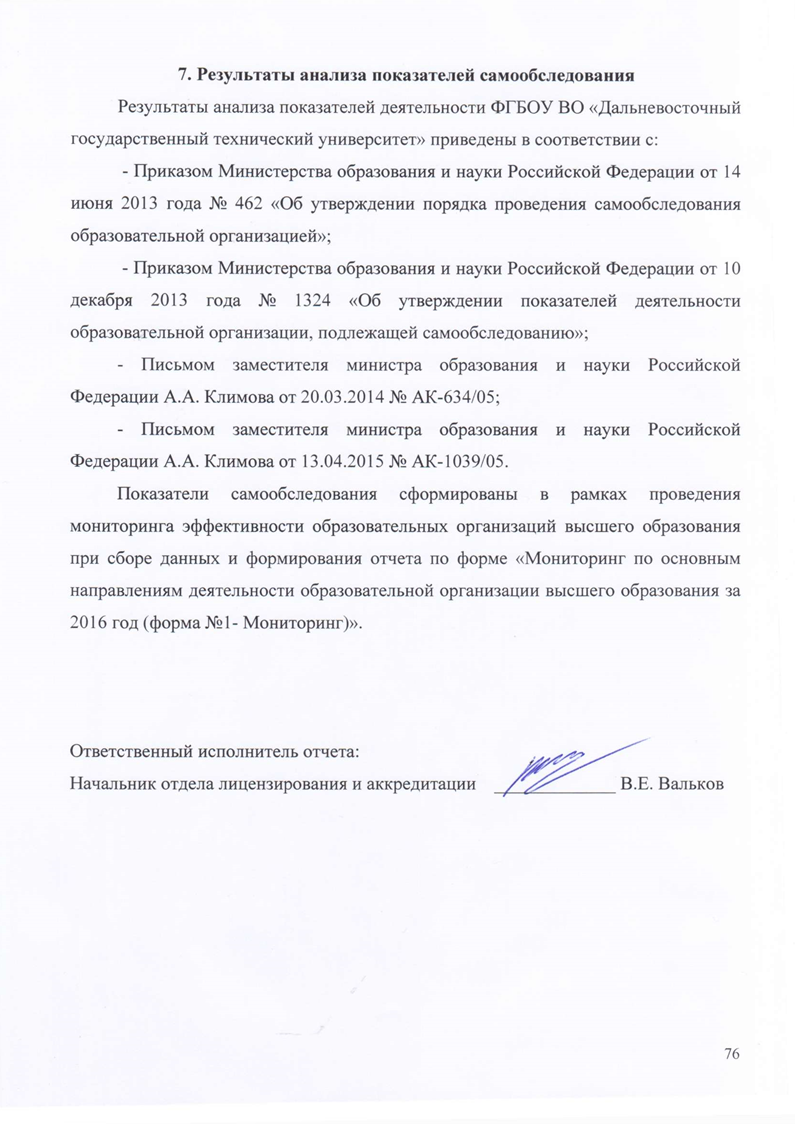 Результаты анализа показателей деятельности ФГБОУ ВО «Дальневосточный государственный технический университет» приведены в соответствии с: - Приказом Министерства образования и науки Российской Федерации от 14 июня 2013 года № 462 «Об утверждении порядка проведения самообследования образовательной организацией»; - Приказом Министерства образования и науки Российской Федерации от 10 декабря 2013 года № 1324 «Об утверждении показателей деятельности образовательной организации, подлежащей самообследованию»; - Письмом заместителя министра образования и науки Российской Федерации А.А. Климова от 20.03.2014 № АК-634/05; - Письмом заместителя министра образования и науки Российской Федерации А.А. Климова от 13.04.2015 № АК-1039/05. Показатели самообследования сформированы в рамках проведения мониторинга эффективности образовательных организаций высшего образования при сборе данных и формирования отчета по форме «Мониторинг по основным направлениям деятельности образовательной организации высшего образования за 2016 год (форма №1- Мониторинг)». Ответственный исполнитель отчета:Начальник отдела лицензирования и аккредитации	_____________ В.Е. ВальковУТВЕРЖДАЮВрио ректораФГБОУ ВО «Дальрыбвтуз»____________ Н.К. Зорченко«____»_____________2017г.1Общие сведения об образовательной организации ………….….............61.1Миссия образовательной организации……..…..………….…………….81.2Система управления образовательным учреждением….……………….91.3Планируемые результаты деятельности .………………………………..122Образовательная деятельность …………………………………………...132.1Образовательные программы реализуемые университетом……………132.2Содержание подготовки обучающихся …………………………………142.3Информационно-методическое обеспечение учебного процесса ....…..162.4Организация учебного процесса ..………………………………………182.5Качество подготовки ……………………………………….……………..202.6Организация повышения квалификации ППС ……………………….…233Научно-исследовательская деятельность ……………………………...233.1Организация научно-исследовательской деятельности ..………………233.2Проведение научных исследований……………………………………..253.3Патентно-лицензионная деятельность …………………………………..303.4Использование результатов научных исследований ……………..…….313.5Научно-исследовательская работа студентов ….………………………..343.6Подготовка научно-педагогических кадров ……………….……………364Международная деятельность ……………………………………………375Внеучебная работа …...……………………………………………………415.1Воспитательная работа ……………………………...……………………415.2Организация и проведение внеучебной работы ……...…………………445.3Участие в общественно-значимых мероприятиях………………………475.4Специальная профилактическая работа…………………………………505.5Информационное обеспечение внеучебной  работы ..…………………515.5Воспитательная работа в филиалах Дальрыбвтуза ………………….……..526Материально-техническое обеспечение …………………………......……..666.1Материально-техническая база ……………………..……………………….666.2Социально-бытовое обеспечение обучающихся и сотрудников ………….676.3Медицинское обслуживание ……………………………………..………….676.4Водоснабжение …………………………………...…………………………..686.5Организация питания ...………………………………………………………696.6Обеспеченность университета автотранспортом …………………………..726.7Организация безопасности образовательного учреждения ……………….736.8Материально-техническая база для проведения внеучебной работы …….747Результаты анализа показателей деятельности …..………………………..76Уровень образованияПрограммы, направленияКоличество обучающихся, бюджет/внебюджет Количество обучающихся, бюджет/внебюджет Количество обучающихся, бюджет/внебюджет Общее количество обучающихсяУровень образованияПрограммы, направленияочнаяочно-заочнаязаочнаяОбщее количество обучающихсяОбщее образованиеНачальное общее-/144--144Общее образованиеОсновное общее-/226--226Общее образованиеСреднее общее-/97--97Итого по уровню образованияИтого по уровню образования467--467Среднее профессиональное образованиеПодготовка специалистов среднего звена2303/179-221/7553458Итого по уровню образованияИтого по уровню образования2482-9763458Высшее образованиеБакалавриат1216/86878/42697/7583659Высшее образованиеСпециалитет369/87-306/4661228Высшее образованиеМагистратура147/296/1-/38221Высшее образованиеАспирантура52/--9/465Итого по уровню образованияИтого по уровню образования276812722785173Всего обучающихсяВсего обучающихся571712732549098Наименование показателейПоступило экземпляров за отчетный годВыбыло экземпляров за отчетный годСостоит экземпляров на конец годаВыдано экземпляров за отчетный годОбъем библиотечного фонда – всего 201947804533 379469231из него литература:учебная194131970237346439 377в том числе обязательная121191970204330439 377учебно-методическая729403301612975в том числе обязательная729402267112975художественная1661451146538746научная615568918136031297электронные издания0001078№п/пНаучное направление УниверситетаСостояние делопроизводстваСостояние делопроизводстваСостояние делопроизводстваСостояние делопроизводстваСостояние делопроизводства№п/пНаучное направление УниверситетаПодано заявок на выдачу патентовПолучено решений о выдаче патентаПолученопатентовПолученоСвидетельств о регистрации программ для ЭВМ и баз данных (БД)Поддерживаетсяв силепатентов1Естественнонаучноенетнетнетнетнет2Сельскохозяйственное (Рыбное хозяйство и аквакультура)0                                                                                                                                                                                                                                                     001163Техническое (Технология мясных, молочных и рыбных продуктов и холодильных производств)13   1210454ЭкономическоенетнетнетнетнетИтого 131210161№п/пКоличество монографийКоличество монографийОбъем в п.л.Объем в п.л.№п/пВсегоВыполненныхштатнымипреподавателямиВсегоВыполненных штатнымипреподавателями1.1212115,05115,05№ п/пКод направленияНаименование направления подготовки105.06.01Науки о земле206.06.01Биологические науки312.06.01Фотоника, приборостроение, оптические и биотехнические системы и технологии413.06.01Электро- и теплотехника515.06.01Машиностроение619.06.01Промышленная экология и биотехнологии726.06.01Техника и технологии кораблестроения и водного транспорта827.06.01Управление в технических системах935.06.04Технологии, средства механизации и энергетическое оборудование в сельском, лесном и рыбном хозяйстве1038.06.01Экономика1146.06.01Исторические науки и археология№ п/п Код направления подготовкиНаименование направления подготовкиПринято в аспирантуру в отчетном годуПринято в аспирантуру в отчетном году№ п/п Код направления подготовкиНаименование направления подготовкиПринято в аспирантуру в отчетном годуПринято в аспирантуру в отчетном году№ п/п Код направления подготовкиНаименование направления подготовкиВсегоиз них на очную форму обучения105.06.01Науки о земле11206.06.01Биологические науки22319.06.01Промышленная экология и биотехнологии65426.06.01Техника и технологии кораблестроения и водного транспорта11527.06.01Управление в технических системах22635.06.04Технологии, средства механизации и энергетическое оборудование в сельском, лесном и рыбном хозяйстве33Итого Итого Итого 1514